Document Version ControlTable of Contents1.0	Introduction	42.0	Description of Changes	42.1	Stakeholders	52.2	Inventory Elements	92.3	Service Packages	162.4	Current and New Projects in the Architecture	522.5	Agreements	782.6	Stakeholder Roles and Responsibilities	832.7	Standards and Specifications	1032.8	Requirements	1043.0	Report Summary	107List of TablesTable 1 Stakeholder Revisions	6Table 2 Inventory Element Revisions	10Table 3 Services Converted or added for Projects/Programs	17Table 4 Stakeholder Input on Services	41Table 5 Current RITSA Projects	53Table 6 New RITSA Projects	77Table 7 Agreements	79Table 8 Sample List of Stakeholder Roles and Responsibilities	84Table 9 High-Level List of Standards in the District 5 RITSA	103Table 10 Sample Requirements List	105IntroductionThis Major Update Report for the Florida District 5 Regional ITS Architecture (RITSA) identifies the revisions incorporated into the architecture. The revisions reflect the inputs of stakeholders as part of the Florida Intelligent Transportation Systems (ITS) Architecture Support and Maintenance Project. Information was gathered from Stakeholders through an Initial Review Report and Meeting conducted on November 5, 2019, and a Stakeholder Workshop conducted on December 4, 2019. Additional information was gathered from Stakeholders based on the review of the Draft version of this District 5 Major Update Report.The revisions to the District 5 RITSA include project implementation and plans, transportation and technology initiatives being pursued by stakeholders, and opportunities for architecture streamlining to improve the District 5 RITSA’s application and maintenance.The purpose of this District 5 RITSA Major Update Report is to document revisions made to the District 5 RITSA to support Stakeholder comments received. The Florida ITS Architecture Support and Maintenance Project includes the update of the Statewide ITS Architecture (SITSA) and seven RITSAs. The same review, information gathering, workshops, and architecture update processes are being used for each of the architectures. The FDOT Architecture Team coordinates with the FDOT Project Manager or designee and each applicable District Transportation Systems Management and Operations (TSM&O) Program Engineer or designee for the RITSAs. The FDOT Architecture Team is documenting findings and recommended actions separately for the SITSA and the seven RITSAs. The outcome of the District 5 RITSA Stakeholder Workshop, along with the outcome from the District 5 RITSA Initial Review Meeting, resulted in the changes to the District 5 RITSA described in this document as part of its major update. Description of ChangesThis section of the report captures the overall architecture changes based on analysis of the District 5 Initial Review Meeting, the Stakeholder Workshop, the Stakeholder Workbook, and subsequent comments from District 5 stakeholders. The changes are grouped by architecture component. Additional changes were identified from further investigation and discussion with stakeholders during the update process as some of the information received early in this process was superseded by later stakeholder input. RITSA update actions taken are shown in bold text.Several plans and initiatives were reviewed with respect to the District 5 RITSA Update. In particular, STAMP Action PlanITS Ten Year Cost Feasible PlanFDOT CAV Business Plan (2019)Florida Transportation Plan (FTP)Strategic Intermodal System (SIS) Policy PlanTraffic Incident Management (TIM) Plan (2019)Transportation Technology Strategic PlanStrategic Highway Safety Plan (SHSP) Planned CVO Strategic PlanThese documents provide high-level visions and plans and, while they did not provide detail to inform the District 5 RITSA Update, they did provide scoping and vision for the District 5 RITSA. StakeholdersThe stakeholder changes include name revisions, consolidation of stakeholders, and stakeholder removal to simplify and extend the District 5 RITSA. The stakeholder inputs gathered from the Initial Review Meeting, Stakeholder Workshop and Stakeholder Workbook, as well as other inputs gathered from numerous stakeholder interactions are provided in Table 1. In the table, the source of the stakeholder information is identified, the issue is defined, and the disposition and actions taken by the FDOT Architecture Team are described.Table 1 Stakeholder RevisionsInventory ElementsThe inventory element changes include name revisions, new elements, and element removal for the District 5 RITSA. The stakeholder inputs gathered from the Initial Review Meeting and the Stakeholder Workshop, as well as inputs gathered from other stakeholder interactions, are provided in Table 2. In the table, the elements are identified, the stakeholder comment or recommended disposition is described, and the actions taken by the FDOT Architecture Team are described. There were changes made to the RITSA during review of the District 5 RITSA system interactions which resulted in clarification District 5 RITSA systems and interfaces.Table 2 Inventory Element RevisionsService PackagesThe service package changes include name revisions, new services, and service removal to simplify the District 5 RITSA. The stakeholder inputs gathered from the Initial Review Meeting and the Stakeholder Workshop, as well as inputs gathered from other stakeholder interactions are provided in this section.Table 3 provides the disposition of the RITSA services in alphabetical order based on the Service Package number.  The action taken column describes whether they were converted or if they are a new service for a project or program. An overarching change was the renaming of all of the services. The original service names were cryptic and it was not readily apparent what they entailed. To more closely map the District 5 RITSA to the Architecture Reference for Cooperative and Intelligent Transportation (ARC-IT), the ARC-IT service numbering was used as part of the service name revision.Table 4 provides the comments received from stakeholders, primarily from the Initial Review Meeting, regarding services and the disposition of those comments in the draft update.Table 3 Services Converted or added for Projects/ProgramsTable 4 Stakeholder Input on ServicesCurrent and New Projects in the ArchitectureThe projects were a primary source of discussion and review during the Review Meeting and the Stakeholder Workshop. Projects that are part of a larger deployment program, containing the same elements and interfaces, and are repeated over consecutive geographic segments or project phases, were generalized into a single project instance. This generalization constitutes the definition of one project architecture that will be used multiple times for different iterations of a deployed configuration. In the same vein, on-going projects that are implementing the same technology supporting the physical expansion of a system, such as a CCTV expansion, were also generalized as one project architecture definition. This has the benefit of reducing the complexity of the architecture and maintaining consistency across repetitive projects. Projects that were identified as being completed, were folded into the District 5 RITSA. Projects that have not been completed but are going to be deployed, were noted as on-going. Projects that are no longer valid or being pursued, were removed. New projects were added as identified by stakeholders. The revisions received from stakeholder reviews for the current District 5 RITSA projects are provided in Table 5. New projects added to the RITSA are provided in Table 6.Table 5 Current RITSA ProjectsTable 6 New RITSA ProjectsAgreementsThe agreements added to the District 5 RITSA were reviewed and stakeholders provided inputs on the current list. Revisions to agreements and new agreements were added as noted in Table 7.Table 7 AgreementsStakeholder Roles and Responsibilities Stakeholder Roles and Responsibilities (R&R) were added for the District 5 RITSA projects. The list of roles and responsibilities is too voluminous to warrant practical display in this report. Table 8 provides a sample list of roles and responsibilities included in the District 5 RITSA.Table 8 Sample List of Stakeholder Roles and ResponsibilitiesStandards and Specifications Standards and specifications were associated with the information flows in the District 5 RITSA. Table 9 provides a high-level list of standards that were added to the District 5 RITSA.Table 9 High-Level List of Standards in the District 5 RITSARequirements Requirements were tailored for projects in the District 5 RITSA. The list of requirements is too voluminous to warrant practical display in this report. Table 10 provides a sample list of requirements included in the District 5 RITSA.Table 10 Sample Requirements ListReport SummaryThis report documents the revisions to the District 5 RITSA as part of the major update activities. The District 5 RITSA Final Update has been posted to the FDOT Architecture Website for access by stakeholders. The FDOT Architecture Website includes access to the District 5 RITSA RAD-IT Database.Stakeholders are encouraged to provide information about any changes that are necessary to the District 5 RITSA content as they are found. The ITS Architecture Change Request Form can be found on the Florida ITS Architecture website under the Resources tab.December 2020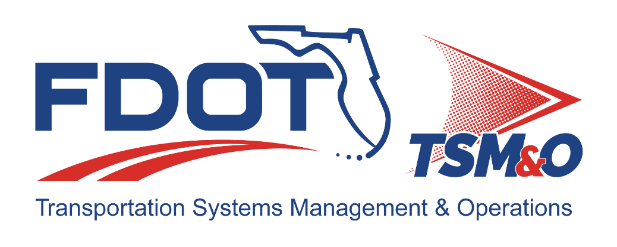 Author / ActionSubmittal DateVersion No.Jeff Brummond / Draft DocumentAugust 27, 20201.0Cliff Heise / QA/QC ReviewAugust 28, 20201.0Jeff Brummond / Final DocumentOctober 22, 20201.0Jeff Brummond / Final Major Update ReportDecember 4, 20201.0Cliff Heise / QA/QC ReviewDecember 4, 20201.0Stakeholder NameStakeholder Comment/Recommended DispositionAction TakenAirport AuthoritiesThis should not be connected to anything. Remove this.Stakeholder for Air Freight Terminals and Orlando-Sanford International Airport inventory elements has been removed.AmtrakThis should not be connected to anything. Remove this.  Removed.CFXKeep – Make county adjustments noted - The Central Florida Expressway Authority currently operates toll roads in Orange, Osceola and Lake Counties, Florida. CFX has jurisdiction to operate and maintain toll roads in Orange, Seminole, Lake, Brevard and Osceola Counties.Kept, changes incorporated.CHEMTRECThis should not be connected to anything. Remove this.  Removed, stakeholder for CHEMTREC inventory element which is also being removed.Cities and CountiesNeed a stakeholder group of all the City and County stakeholders. This may involve breaking the Volusia County group up into individual stakeholders because it would be more important to have the generic City and County group in the overall architecture structure.Created Cities and Counties stakeholder group with all cities and counties underneath it, resolving Volusia County issue.City of Melbourne Airport AuthorityThis should not be connected to anything. Remove this.Removed, stakeholder for Melbourne International Airport inventory element is also removed.County School DistrictsThis should not be connected to anything. Remove this.Removed, stakeholder for School District Transportation Dispatch, School Buses and School District Transportation Website inventory elements also removed.FDOTWhat’s the difference between all these FDOT offices?  Changed to FDOT CO.FDOT Commission for the Transportation DisadvantagedThis should not be connected to anything. Remove this.  Removed.FDOT/FHPCan this be removed?  Discussed at Initial Meeting, RTMC is FDOT only, this is a stakeholder group used for the FDOT District 5 RTMC and Florida HAZMAT Permitting System inventory elements, are these really jointly managed, should they be?Removed.Florida Department of Highway Safety and Motor VehiclesFlorida Department of Highway Safety and Motor Vehicles - What is this connected to?  Removed Florida Department of Highway Safety and Motor Vehicles stakeholder and Florida DMV Licensing and Registration System, they are both found in the FTE architecture.Florida Highway PatrolKeepKept, changed name to FHP.Floridas Turnpike EnterpriseKeepKept, changed name to FTE.Greater Orlando Airport AuthorityRemove.  Removed, stakeholder for Orlando International Airport inventory element also removed,Local Transit OperatorsRemove given the individual agencies are included as stakeholders.Removed, all transit operators in region individually named.Marion County GovernmentKeepKept, removed “Government” from name.MetroPlan OrlandoKeep; change description to: The Metropolitan Planning Organization (MPO) for the greater Orlando region, which includes Orange, Osceola and Seminole Counties.Kept, change made.Ocala/Marion County Transportation Planning OrganizationKeep, but change name.Kept, changed name.One Call SystemRemove.Removed, this is the stakeholder for the 1-800-Sunshine inventory element.Orange County Convention CenterCan we change OCCC to Orange County Convention Center for clarity?Changed name to Orange County Convention Center.Osceola County EngineeringIs Osceola County Engineering separate from general Osceola County?  Kept, removed “Engineering”Osceola County Expressway AuthorityRemove this is now functionally CFX.Removed.Polk County Transit ServicesRemove.Removed, Polk County not in D5, should be in D7.Private Commercial Vehicle and Fleet OperatorsKeep. Should TNCs be added in the description?Yes, added Transportation Network Company (TNC)Private Maintenance ContractorsKeep but add “Asset” after “Private”.  Kept, made change to name.Private/Public Regional Medical CentersRemove.Kept but removed Private/Public from name.Space Coast TPOKeep, add City of Palm Bay and City of Titusville to description.Kept, added to description.St. Lucie County TransitRemove.Removed, St. Lucie not in D5, this is the stakeholder for the St. Lucie Community Transit Systems inventory element also removed.Sumter CountyKeep, change description to: Represents the agencies and departments of Sumter County developments.Kept, changed description.Element NameStakeholder Comment/Recommended DispositionAction Taken1-800 SunshineRemove.Removed the 1-800-Sunshine inventory element.Access LYNX Paratransit SystemsThis can be removed; the system no longer exists; it was from ITS World Congress.Removed.Access LYNX Paratransit VehiclesThis can be removed; the system no longer exists; it was from ITS World Congress.Removed.Air Freight TerminalsRemove.Removed.All Aboard Florida Rail OperationsThis needs to be updated to Virgin Trains.  Replaced with Rail Operations Centers element, updated description to include Virgin Trains.All Aboard Florida VehiclesRemove.  This is not planned.Removed along with All Aboard Florida Rail Operations and All Aboard Florida stakeholder.Amtrak Passenger Train TerminalRemove.Removed.Brevard County Road Ranger Service Patrol VehiclesRemove, Brevard County does not have Road Rangers, the state picked it up.  Removed since FDOT District 5 Road Ranger Service Patrol Vehicles already included.Canaveral/ Kennedy Space PortRevise name to reflect system.Name revised to Canaveral/Kennedy Space Port Operations Center.Central Florida Data WarehouseKeep but change name to SunStore.Changed name to SunStore.CFX Public WebsiteKeep.Kept, changed description to: Website operated by CFX that provides toll system, E-PASS account management and construction information.  CFX Road Ranger Service Patrol VehiclesKeep.Kept, changed description to:  Represents the ITS-devices (i.e., mobile data terminals) onboard the vehicles that provide roadside assistance to individuals traveling on the CFX managed systems. Road ranger vehicles contracted out to CFX have AVL and are dispatched by FDOT D5 RTMC. Roam a circuit by default.CHEMTRECRemove.Removed.City of Maitland Traffic Operations CenterKeep, should be planned.Kept, changed status to Planned.City of Ocala Traffic Management CenterKeep.Kept, changed description to:  This operational center controls traffic signals and other associated traffic management devices for the City of Ocala.City of Winter Park Traffic Operations CenterKeep, should be planned.Kept, changed status to Planned.County and Local Drawbridge SystemsRemove.Removed.Daytona Beach International AirportKeep, add Volusia County to name.Kept, added Volusia County to the name.Electronic Payment CardRemove.Removed.E-PASS HeadquartersKeep, update name and description.Kept, changed description to: E-PASS Headquarters performs toll reconciliation with the FTE system.E-PASS Service CenterKeep, update name and description.Kept, changed description to: The Customer Service Center that distribute E-PASS tags and provide the back office functions.E-PASS TagKeep, update name and description.Kept, changed description to: E-PASS Tag is used for CFX tolls.FDLE HeadquartersRevise name to reflect system.Changed name to “FDLE Headquarters Wide Area Alert System” matching FTE RITSA.FDOT District 5 Equipment Repair FacilityRevise name to reflect system What does this connect to? Is this part of ITS maintenance?  Removed.FDOT Safety and Crash Data Collection SystemUpdate to FDOT Signal4.Kept, changed name to FDOT Signal4.FHP Troop K DispatchKeep.Kept, changed name to FHP Regional Dispatch.FlexBus Consortium Transit ManagementRemove.Removed.FlexBus Consortium Transit VehiclesRemove.Removed.FlexBus WebsiteRemove.Removed.Florida 511Keep.Kept, changed name to FL511.Florida DMV Licensing and Registration SystemWhy is this in the architecture?  Removed, still shown in the FTE architecture.Florida HAZMAT Permitting SystemWhy is this in the architecture?  Removed.Florida Highway Patrol VehiclesKeep.Kept, changed name to FHP Vehicles.Florida Human Service AgenciesWhy is this in the architecture?  Removed.Florida Statewide Toll TagKeep.Removed, SunPass Tag already covers this, there are no plans to have another Florida Statewide Toll Tag.Florida Statewide Tolling Customer Service CenterKeep.Kept, based on FTE RITSA, changed to Florida Statewide Tolling Centralized Customer Service System (CCSS) represents an outsourced centralized, and tolling customer service system for the entire State of Florida.FTE Boca Data CenterKeep.Removed FTE Boca Data Center.FTE Regional Toll OfficeKeep.Removed based on FTE input.I-4 ConcessionaireChange name to I4MP.Changed name to I4MP.  Also changed stakeholder name.LYNX Bike ShareRemove.Remove, this is redundant with LYNX Bike Share Equipment.LYNX Bike Share EquipmentRemove.Replaced by generic Private Bike Share Equipment.  Added Private Bike Share Operator as the stakeholder.LYNX On-Demand Transit ManagementRemove.Removed.LYNX On-Demand Transit VehiclesRemove.Removed.Melbourne International AirportRemove.Removed.Orlando Convention Center Parking FacilityRevise name to reflect system.Changed name to Orlando Convention Center Parking Facility System.Orlando Intermodal CenterKeep, add Virgin Trains to description.Kept, added Virgin Trains to description.Orlando-Sanford International AirportRemove.Removed.Other County and City MaintenanceRemove.Removed.Other FDOT District Infrastructure Monitoring EquipmentRemove.Removed.PCTS Paratransit VehiclesRemove.Removed.Polk County Transit ServicesRemove.Removed.Private Sector Traveler Information ServicesKeep.Kept, updated description to remove company brands/names.Private/Public Ambulance DispatchKeep.Removed Private/Public from name, not necessary, description updated to have both Private and Public.Private/Public Ambulance VehiclesKeep.Removed Private/Public from name, not necessary, description updated to have both Private and Public.Private/Public Parking Facility OperatorsKeep.Removed Private/Public from name, not necessary, description updated to have both Private and Public.Private/Public Weather Information ProvidersKeep.Removed Private/Public from name, not necessary, description updated to have both Private and Public.Regional HAZMAT TeamKeep.Kept, revised name to reflect system, add Response and System to name, i.e., Regional HAZMAT Response Team System.Regional Medical CentersRevised name to reflect system, i.e., Regional Medical Center Systems.School BusesRemoved.School District Transportation Web SiteRemove, in Volusia County this information is withheld for security reasons.  Parent have to call directly to reserve student a spot on bus.Removed.Sumter County Traffic Management CenterChange name to Sumter County Traffic Management Center with description:  Controls signals and other associated traffic management devices for Sumter County.Changed name to Sumter County TMC and updated the description.SunGuide Data ArchivingRevise name to reflect system.Changed name to SunGuide Data Archiving System.Votran Transit DispatchChange name to Votran Transit Dispatch and Stakeholder to Volusia CountyChanged name to Votran (not VOTRAN) Transit Dispatch and Stakeholder to Volusia County.Votran Transit VehiclesChange name to Votran Transit Vehicles and Stakeholder to Volusia CountyChanged name to Votran (not VOTRAN) Transit Vehicles and Stakeholder to Volusia County.  NOTE:  Votran is using “MyStop” application for transit users.Votran WebsiteChange name to Votran Website and Stakeholder to Volusia CountyChanged name to Votran (not VOTRAN) Website and Stakeholder to Volusia County.Service Package IDService Package NameAction TakenCVO02Freight Administration (Freight/Intermodal Terminals)Converted name.CVO06Freight Signal Priority (FDOT I-75 FRAME Ocala Project)New project/ program service.CVO12HAZMAT Management (Central Florida)Converted name.DM01ITS Data Warehouse (Central Florida Data Warehouse (1 of 2))Converted name.DM01ITS Data Warehouse (Central Florida Data Warehouse (2 of 2))Converted name.DM01ITS Data Warehouse (FDOT Statewide OIS Enterprise Databases)Converted name.DM01ITS Data Warehouse (Lake-Sumter Data Archiving)Converted name.DM01ITS Data Warehouse (Local Archives (1 of 2))Converted name.DM01ITS Data Warehouse (Local Archives (2 of 2))Converted name.DM01ITS Data Warehouse (LYNX/Florida DMV)Converted name.DM01ITS Data Warehouse (MetroPlan Transportation Data Collection System (1 of 2))Converted name.DM01ITS Data Warehouse (MetroPlan Transportation Data Collection System (2 of 2))Converted name.DM01ITS Data Warehouse (Ocala/Marion County TPO Archive)Converted name.DM01ITS Data Warehouse (Orange County Travel Time)Converted name.DM01ITS Data Warehouse (R2CTPO Data System)Converted name.DM01ITS Data Warehouse (SCTPO Data System)Converted name.DM01ITS Data Warehouse (SunGuide Data Archiving)Converted name.MC01Maintenance and Construction Vehicle and Equipment Tracking (Counties and Cities)Converted name.MC01Maintenance and Construction Vehicle and Equipment Tracking (FDOT District 5 / CFX Maintenance)Converted name.MC02Maintenance and Construction Vehicle Maintenance (FDOT District 5 / Counties and Cities)Converted name.MC05Roadway Maintenance and  Construction (Counties and Cities (1 of 2))Converted name.MC05Roadway Maintenance and  Construction (Counties and Cities (2 of 2))Converted name.MC05Roadway Maintenance and  Construction (FDOT District 5)Converted name.MC06Work Zone Management (Counties and Cities (1 of 3))Converted name.MC06Work Zone Management (Counties and Cities (2 of 3))Converted name.MC06Work Zone Management (Counties and Cities (3 of 3))Converted name.MC06Work Zone Management (FDOT District 5)Converted name.MC06Work Zone Management (Orange County and City of Orlando)Converted name.MC07Work Zone Safety Monitoring (Counties and Cities)Converted name.MC07Work Zone Safety Monitoring (FDOT District 5)Converted name.MC08Maintenance and Construction Activity Coordination (Counties and Cities (1 of 4))Converted name.MC08Maintenance and Construction Activity Coordination (Counties and Cities (2 of 4))Converted name.MC08Maintenance and Construction Activity Coordination (Counties and Cities (3 of 4))Converted name.MC08Maintenance and Construction Activity Coordination (Counties and Cities (4 of 4))Converted name.MC08Maintenance and Construction Activity Coordination (FDOT District 5 (1 of 4))Converted name.MC08Maintenance and Construction Activity Coordination (FDOT District 5 (2 of 4))Converted name.MC08Maintenance and Construction Activity Coordination (FDOT District 5 (3 of 4))Converted name.MC08Maintenance and Construction Activity Coordination (FDOT District 5 (4 of 4))Converted name.MC08Maintenance and Construction Activity Coordination (Orange County)Converted name.MC09Infrastructure Monitoring (Counties and Cities)Converted name.PM01Parking Space Management (Parking Facility Operators)Converted name.PM01Parking Space Management (City of Orlando Travel Time Project)Converted name.PM01Parking Space Management (GreenWay Program)New project/ program service.PM01Parking Space Management (Orlando Convention Center)Converted name.PM02Smart Park and Ride System (SmartCommunity Program)New project/ program service.PM03Parking Electronic Payment (Orlando Convention Center (1 of 2))Converted name.PM03Parking Electronic Payment (Parking Facility Operators)Converted name.PM04Regional Parking Management (FDOT CV Parking)Converted name.PM04Regional Parking Management (Parking Facility Operators)Converted name.PM04Regional Parking Management (Volusia County Park Parking Information Project)New project/ program service.PS01Emergency Call-Taking and Dispatch (Brevard County)Converted name.PS01Emergency Call-Taking and Dispatch (Central Florida Regional Incident and Mutual Aid Network (EM to Other EM))Converted name.PS01Emergency Call-Taking and Dispatch (City of Daytona Beach)Converted name.PS01Emergency Call-Taking and Dispatch (City of Maitland)Converted name.PS01Emergency Call-Taking and Dispatch (City of Melbourne)Converted name.PS01Emergency Call-Taking and Dispatch (City of Ocala)Converted name.PS01Emergency Call-Taking and Dispatch (City of Orlando)Converted name.PS01Emergency Call-Taking and Dispatch (City of Winter Park)Converted name.PS01Emergency Call-Taking and Dispatch (Counties and Cities (1 of 2))Converted name.PS01Emergency Call-Taking and Dispatch (Counties and Cities (2 of 2))Converted name.PS01Emergency Call-Taking and Dispatch (County Dispatch)Converted name.PS01Emergency Call-Taking and Dispatch (County Sheriff / Fire Vehicles)Converted name.PS01Emergency Call-Taking and Dispatch (Disney Traffic Operations Center)Converted name.PS01Emergency Call-Taking and Dispatch (Florida Highway Patrol)Converted name.PS01Emergency Call-Taking and Dispatch (Lake County)Converted name.PS01Emergency Call-Taking and Dispatch (Local Dispatch)Converted name.PS01Emergency Call-Taking and Dispatch (Local Police / Fire Vehicles)Converted name.PS01Emergency Call-Taking and Dispatch (Marion County)Converted name.PS01Emergency Call-Taking and Dispatch (Osceola County)Converted name.PS01Emergency Call-Taking and Dispatch (Volusia County)Converted name.PS02Emergency Response ((EM to EVS) (1 of 2))Converted name.PS02Emergency Response ((EM to EVS) (2 of 2))Converted name.PS02Emergency Response (CFX (EM to MCM))Converted name.PS02Emergency Response (Counties and Cities (EM to MCM))Converted name.PS02Emergency Response (County Emergency Operations Center (TM to EM))Converted name.PS02Emergency Response (FDOT District 5 (EM to MCM))Converted name.PS02Emergency Response (FDOT Transportation EOC (TM to EM))Converted name.PS02Emergency Response (LYNX)Converted name.PS03Emergency Vehicle Preemption (Brevard County)Converted name.PS03Emergency Vehicle Preemption (City of Daytona Beach)Converted name.PS03Emergency Vehicle Preemption (City of Maitland)Converted name.PS03Emergency Vehicle Preemption (City of Melbourne)Converted name.PS03Emergency Vehicle Preemption (City of Ocala)Converted name.PS03Emergency Vehicle Preemption (City of Orlando)Converted name.PS03Emergency Vehicle Preemption (City of Winter Park)Converted name.PS03Emergency Vehicle Preemption (Counties and Cities (1 of 2))Converted name.PS03Emergency Vehicle Preemption (Counties and Cities (2 of 2))Converted name.PS03Emergency Vehicle Preemption (County Sheriff / Fire Vehicles)Converted name.PS03Emergency Vehicle Preemption (Disney Traffic Operations Center)Converted name.PS03Emergency Vehicle Preemption (FDOT District 5 I-75 FRAME Ocala Project)New project/ program service.PS03Emergency Vehicle Preemption (Greater Orlando Transit Signal Priority Project)New project/ program service.PS03Emergency Vehicle Preemption (Lake County)Converted name.PS03Emergency Vehicle Preemption (Local Police / Fire Vehicles)Converted name.PS03Emergency Vehicle Preemption (Marion County)Converted name.PS03Emergency Vehicle Preemption (Osceola County)Converted name.PS03Emergency Vehicle Preemption (Volusia County Cities Fire Preemption Project)New project/ program service.PS03Emergency Vehicle Preemption (Volusia County)Converted name.PS08Roadway Service Patrols (FDOT District 5)Converted name.PS08Roadway Service Patrols (LYNX)Converted name.PS09Transportation Infrastructure Protection (FDOT District 5 (1 of 2))Converted name.PS09Transportation Infrastructure Protection (FDOT District 5 (2 of 2))Converted name.PS10Wide-Area Alert (Amber, Silver and Blue Alerts)Converted name.PS10Wide-Area Alert (County EOCs (1 of 3))Converted name.PS10Wide-Area Alert (County EOCs (2 of 3))Converted name.PS10Wide-Area Alert (County EOCs (3 of 3))Converted name.PS11Early Warning System (County EOCs (1 of 3))Converted name.PS11Early Warning System (County EOCs (2 of 3))Converted name.PS11Early Warning System (County EOCs (3 of 3))Converted name.PS11Early Warning System (Local EOCs (1 of 2))Converted name.PS11Early Warning System (Local EOCs (2 of 2))Converted name.PS12Disaster Response and Recovery (County EOCs (1 of 4))Converted name.PS12Disaster Response and Recovery (County EOCs (2 of 4))Converted name.PS12Disaster Response and Recovery (County EOCs (3 of 4))Converted name.PS12Disaster Response and Recovery (County EOCs (4 of 4))Converted name.PS12Disaster Response and Recovery (FDOT District 5 EOC)Converted name.PS13Evacuation and Reentry Management (Central Florida Traffic Management Agencies)Converted name.PS13Evacuation and Reentry Management (Counties)Converted name.PS13Evacuation and Reentry Management (County EOCs (1 of 3))Converted name.PS13Evacuation and Reentry Management (County EOCs (2 of 3))Converted name.PS13Evacuation and Reentry Management (County EOCs (3 of 3))Converted name.PS13Evacuation and Reentry Management (FDOT District 5)Converted name.PS14Disaster Traveler Information (County Emergency Operations Center)Converted name.PT01Transit Vehicle Tracking (Brevard County Transit Upgrade Project)New project/ program service.PT01Transit Vehicle Tracking (I-RIDE Tourist Shuttle)Converted name.PT01Transit Vehicle Tracking (LYNX)Converted name.PT01Transit Vehicle Tracking (Marion Transit/ Lake Transit)Converted name.PT01Transit Vehicle Tracking (SCAT Transit)Converted name.PT01Transit Vehicle Tracking (SmartCommunity Program)New project/ program service.PT01Transit Vehicle Tracking (Sumter County Transit)Converted name.PT01Transit Vehicle Tracking (SunRail Project)Converted name.PT01Transit Vehicle Tracking (SunRail)Converted name.PT01Transit Vehicle Tracking (SUNTRAN Transit)Converted name.PT01Transit Vehicle Tracking (Votran Transit)Converted name.PT02Transit Fixed-Route Operations (ATTAIN Central Florida Project)New project/ program service.PT02Transit Fixed-Route Operations (LakeXpress)Converted name.PT02Transit Fixed-Route Operations (LYNX Operations Center)Converted name.PT02Transit Fixed-Route Operations (SCAT Transit)Converted name.PT02Transit Fixed-Route Operations (Sumter County Transit)Converted name.PT02Transit Fixed-Route Operations (SunRail Project)New project/ program service.PT02Transit Fixed-Route Operations (SUNTRAN)Converted name.PT02Transit Fixed-Route Operations (Votran Transit Dispatch)Converted name.PT03Dynamic Transit Operations (Access LYNX Paratransit Systems)Converted name.PT03Dynamic Transit Operations (Lake Trans Paratransit Systems)Converted name.PT03Dynamic Transit Operations (LYNX On-Demand Transit)Converted name.PT03Dynamic Transit Operations (Marion Transit Services)Converted name.PT03Dynamic Transit Operations (SCAT Paratransit Systems)Converted name.PT03Dynamic Transit Operations (Votran Paratransit Systems)Converted name.PT04Transit Fare Collection Management (Access LYNX Paratransit)Converted name.PT04Transit Fare Collection Management (I-RIDE Shuttle Dispatch)Converted name.PT04Transit Fare Collection Management (LYNX Bike Share)Converted name.PT04Transit Fare Collection Management (LYNX Fare Integration Project)New project/ program service.PT04Transit Fare Collection Management (LYNX On-Demand Transit)Converted name.PT04Transit Fare Collection Management (LYNX Website Integration Project)New project/ program service.PT04Transit Fare Collection Management (LYNX)Converted name.PT04Transit Fare Collection Management (Regional Transit Fare Coordination Network)Converted name.PT04Transit Fare Collection Management (Sumter County Transit)Converted name.PT04Transit Fare Collection Management (SunRail Project)New project/ program service.PT04Transit Fare Collection Management (SunRail)Converted name.PT04Transit Fare Collection Management (Votran Transit Dispatch)Converted name.PT04Transit Fare Collection Management (VTRACS)Converted name.PT05Transit Security (Access LYNX Paratransit)Converted name.PT05Transit Security (I-RIDE)Converted name.PT05Transit Security (LYNX On-Demand Transit)Converted name.PT05Transit Security (LYNX Operations Center)Converted name.PT05Transit Security (Orlando Intermodal Center)Converted name.PT05Transit Security (SCAT Transit)Converted name.PT05Transit Security (Sumter County Transit)Converted name.PT05Transit Security (SunRail Project)New project/ program service.PT05Transit Security (SunRail)Converted name.PT05Transit Security (SUNTRAN)Converted name.PT05Transit Security (Votran Transit Dispatch)Converted name.PT05Transit Security (VTRACS)Converted name.PT06Transit Fleet Management (I-RIDE)Converted name.PT06Transit Fleet Management (LYNX)Converted name.PT06Transit Fleet Management (Votran / SCAT Transit Dispatch)Converted name.PT07Transit Passenger Counting (LYNX)Converted name.PT07Transit Passenger Counting (SCAT)Converted name.PT07Transit Passenger Counting (Votran Passenger Count and Bus Arrival Project)New project/ program service.PT08Transit Traveler InformationConverted name.PT08Transit Traveler Information (Access LYNX Paratransit Vehicle)Converted name.PT08Transit Traveler Information (ATTAIN Central Florida Project)New project/ program service.PT08Transit Traveler Information (LYNX On-Demand Transit)Converted name.PT08Transit Traveler Information (LYNX Operations Center)Converted name.PT08Transit Traveler Information (LYNX Website Integration Project)New project/ program service.PT08Transit Traveler Information (SCAT Transit)Converted name.PT08Transit Traveler Information (SmartCommunity Program)New project/ program service.PT08Transit Traveler Information (Sumter County Transit)Converted name.PT08Transit Traveler Information (SunRail Project)New project/ program service.PT08Transit Traveler Information (SunRail)Converted name.PT08Transit Traveler Information (SUNTRAN)Converted name.PT08Transit Traveler Information (Votran Passenger Count and Bus Arrival Project)New project/ program service.PT08Transit Traveler Information (Votran Transit)Converted name.PT08Transit Traveler Information (VTRACS)Converted name.PT09Transit Signal Priority (ATTAIN Central Florida Project - SunRail)New project/ program service.PT09Transit Signal Priority (ATTAIN Central Florida Project)New project/ program service.PT09Transit Signal Priority (FDOT I-75 FRAME Ocala Project)New project/ program service.PT09Transit Signal Priority (Greater Orlando Transit Signal Priority Project)New project/ program service.PT09Transit Signal Priority (GreenWay Program)New project/ program service.PT09Transit Signal Priority (I-RIDE)Converted name.PT09Transit Signal Priority (LYNX (1 of 3))Converted name.PT09Transit Signal Priority (LYNX (2 of 3))Converted name.PT09Transit Signal Priority (LYNX (3 of 3))Converted name.PT09Transit Signal Priority (LYNX TSP/CAV Project)New project/ program service.PT09Transit Signal Priority (Marion County Transit)Converted name.PT09Transit Signal Priority (Sumter County Transit)Converted name.PT09Transit Signal Priority (SunRail Project)New project/ program service.PT09Transit Signal Priority (Volusia County Votran Transit Priority Project)New project/ program service.PT09Transit Signal Priority (Votran Transit Dispatch)Converted name.PT14Multi-modal Coordination (ATTAIN Central Florida Project)New project/ program service.PT14Multi-modal Coordination (LYNX On-Demand Transit Management)Converted name.PT14Multi-modal Coordination (LYNX Operations Center)Converted name.PT14Multi-modal Coordination (SCAT Transit)Converted name.PT14Multi-modal Coordination (SmartCommunity Program)New project/ program service.PT14Multi-modal Coordination (SunRail Project)New project/ program service.PT14Multi-modal Coordination (SunRail)Converted name.PT14Multi-modal Coordination (Votran Transit Dispatch)Converted name.PT17Transit Connection Protection (LYNX)Converted name.ST06HOV/HOT Lane Management (FDOT District 5 Express Lanes)Converted name.SU01Connected Vehicle System Monitoring and Management (CFX CAV Project)New project/ program service.SU02Core Authorization (FDOT District 5 I-4 FRAME Project)New project/ program service.SU02Core Authorization (FDOT District 5 I-75 FRAME Ocala Project)New project/ program service.SU03Data Distribution (Private Sector ISPs (1 of 2))New project/ program service.SU03Data Distribution (Private Sector ISPs (2 of 2))New project/ program service.SU04Map Management (CFX CAV Project)New project/ program service.SU04Map Management (FDOT District 5 I-4 FRAME Project)New project/ program service.SU04Map Management (FDOT District 5 I-75 FRAME Ocala Project)New project/ program service.SU04Map Management (LYNX TSP/CAV Project)New project/ program service.SU04Map Management (PedSafe Program)New project/ program service.SU08Security and Credentials Management (CFX CAV Project)New project/ program service.SU08Security and Credentials Management (FDOT District 5 I-4 FRAME Project)New project/ program service.SU08Security and Credentials Management (FDOT District 5 I-75 FRAME Ocala Project)New project/ program service.SU08Security and Credentials Management (LYNX TSP/CAV Project)New project/ program service.SU08Security and Credentials Management (PedSafe Program)New project/ program service.TI01Broadcast Traveler Information (ATTAIN Central Florida Project)New project/ program service.TI01Broadcast Traveler Information (CFX Public Website)Converted name.TI01Broadcast Traveler Information (FDOT District 5 I-4 FRAME Project)New project/ program service.TI01Broadcast Traveler Information (FL511/Private Sector ISPs (1 of 3))Converted name.TI01Broadcast Traveler Information (FL511/Private Sector ISPs (2 of 3))Converted name.TI01Broadcast Traveler Information (FL511/Private Sector ISPs (3 of 3))Converted name.TI01Broadcast Traveler Information (SunRail Project)New project/ program service.TI02Personalized Traveler Information (FL511)Converted name.TI02Personalized Traveler Information (LYNX Website)Converted name.TI02Personalized Traveler Information (Private Sector Traveler Information Services / Mayday Service Center)Converted name.TI02Personalized Traveler Information (SunRail Project)New project/ program service.TI02Personalized Traveler Information (SunRail)Converted name.TI02Personalized Traveler Information (Virtual Travel Planning (Outputs))Converted name.TI02Personalized Traveler Information (Virtual Travel Planning Center)Converted name.TI04Infrastructure-Provided Trip Planning and Route Guidance (FL511)Converted name.TI04Infrastructure-Provided Trip Planning and Route Guidance (LYNX Trip Planning Project)New project/ program service.TI04Infrastructure-Provided Trip Planning and Route Guidance (LYNX Website)Converted name.TI04Infrastructure-Provided Trip Planning and Route Guidance (SmartCommunity Program)New project/ program service.TI06Dynamic Ridesharing and Shared Use Transportation (SmartCommunity Program)New project/ program service.TI07In-Vehicle Signage (FDOT Lake Mary Blvd CV Project)New project/ program service.TI07In-Vehicle Signage (FDOT)Converted name.TI07In-Vehicle Signage (Seminole County)Converted name.TM01Infrastructure-Based Traffic Surveillance (Brevard County)Converted name.TM01Infrastructure-Based Traffic Surveillance (CFX CCTV/DMS/VDS/Tolling Project)New project/ program service.TM01Infrastructure-Based Traffic Surveillance (CFX Data Analytics Project)New project/ program service.TM01Infrastructure-Based Traffic Surveillance (CFX)Converted name.TM01Infrastructure-Based Traffic Surveillance (City of Daytona Beach)Converted name.TM01Infrastructure-Based Traffic Surveillance (City of Maitland)Converted name.TM01Infrastructure-Based Traffic Surveillance (City of Melbourne CCTV Projects)New project/ program service.TM01Infrastructure-Based Traffic Surveillance (City of Melbourne CCTV/VDS Projects)New project/ program service.TM01Infrastructure-Based Traffic Surveillance (City of Melbourne VDS Projects)New project/ program service.TM01Infrastructure-Based Traffic Surveillance (City of Melbourne)Converted name.TM01Infrastructure-Based Traffic Surveillance (City of Ocala CCTV Expansion Project)New project/ program service.TM01Infrastructure-Based Traffic Surveillance (City of Ocala)Converted name.TM01Infrastructure-Based Traffic Surveillance (City of Orlando)Converted name.TM01Infrastructure-Based Traffic Surveillance (City of Palm Coast)Converted name.TM01Infrastructure-Based Traffic Surveillance (City of Winter Park)Converted name.TM01Infrastructure-Based Traffic Surveillance (County and Local Traffic Control Systems)Converted name.TM01Infrastructure-Based Traffic Surveillance (Daytona Area Detour and Event Management Project)Converted name.TM01Infrastructure-Based Traffic Surveillance (Disney Traffic Operations Center)Converted name.TM01Infrastructure-Based Traffic Surveillance (FDOT Daytona Area DMS/BOS/VDS/CCTV Project))New project/ program service.TM01Infrastructure-Based Traffic Surveillance (FDOT District 5 RTMC)Converted name.TM01Infrastructure-Based Traffic Surveillance (Lake County)Converted name.TM01Infrastructure-Based Traffic Surveillance (Marion County)Converted name.TM01Infrastructure-Based Traffic Surveillance (Orange County)Converted name.TM01Infrastructure-Based Traffic Surveillance (Osceola County)Converted name.TM01Infrastructure-Based Traffic Surveillance (Seminole County DMS and CCTV Replacement Project)New project/ program service.TM01Infrastructure-Based Traffic Surveillance (Seminole County)Converted name.TM01Infrastructure-Based Traffic Surveillance (Sumter County ATMS Project)New project/ program service.TM01Infrastructure-Based Traffic Surveillance (Sumter County)Converted name.TM01Infrastructure-Based Traffic Surveillance (Volusia County CCTV Expansion Project)New project/ program service.TM01Infrastructure-Based Traffic Surveillance (Volusia County TMC Relocation Project)New project/ program service.TM01Infrastructure-Based Traffic Surveillance (Volusia County)Converted name.TM02Vehicle-Based Traffic Surveillance (Brevard County / Lake County / Orange County)Converted name.TM02Vehicle-Based Traffic Surveillance (City of Orlando / CFX / Sumter County)Converted name.TM02Vehicle-Based Traffic Surveillance (FDOT District 5)Converted name.TM02Vehicle-Based Traffic Surveillance (FDOT Lake Mary Blvd CV Project)New project/ program service.TM02Vehicle-Based Traffic Surveillance (Osceola County / City of Ocala / Marion County)Converted name.TM02Vehicle-Based Traffic Surveillance (Seminole County)Converted name.TM02Vehicle-Based Traffic Surveillance (Volusia County / County and Local)Converted name.TM03Traffic Signal Control (Brevard County)Converted name.TM03Traffic Signal Control (City of Daytona Beach Smart Intersection Project)Converted name.TM03Traffic Signal Control (City of Daytona Beach)Converted name.TM03Traffic Signal Control (City of Maitland)Converted name.TM03Traffic Signal Control (City of Melbourne)Converted name.TM03Traffic Signal Control (City of Ocala)Converted name.TM03Traffic Signal Control (City of Orlando)Converted name.TM03Traffic Signal Control (City of Palm Coast)Converted name.TM03Traffic Signal Control (City of Winter Park)Converted name.TM03Traffic Signal Control (County and Local Traffic Control Systems)Converted name.TM03Traffic Signal Control (Daytona Area Detour and Event Management Project)New project/ program service.TM03Traffic Signal Control (Disney Traffic Operations Center)Converted name.TM03Traffic Signal Control (FDOT Active Arterial Management System (Brevard County Project)New project/ program service.TM03Traffic Signal Control (FDOT Active Arterial Management System (City of Melbourne) Project)New project/ program service.TM03Traffic Signal Control (FDOT Active Arterial Management System (City of Ocala Project)New project/ program service.TM03Traffic Signal Control (FDOT Active Arterial Management System (City of Orlando) Project)New project/ program service.TM03Traffic Signal Control (FDOT Active Arterial Management System (Lake County) Project)New project/ program service.TM03Traffic Signal Control (FDOT Active Arterial Management System (Maitland / Winter Park / Sumter) Project)New project/ program service.TM03Traffic Signal Control (FDOT Active Arterial Management System (Marion County) Project)New project/ program service.TM03Traffic Signal Control (FDOT Active Arterial Management System (Orange County) Project)New project/ program service.TM03Traffic Signal Control (FDOT Active Arterial Management System (Osceola County) Project)New project/ program service.TM03Traffic Signal Control (FDOT Active Arterial Management System (Seminole County) Project)New project/ program service.TM03Traffic Signal Control (FDOT Active Arterial Management System (Volusia County) Project)New project/ program service.TM03Traffic Signal Control (FDOT Adaptive Traffic Signal System Project)New project/ program service.TM03Traffic Signal Control (FDOT District 5 I-4 FRAME Project)New project/ program service.TM03Traffic Signal Control (FDOT District 5)Converted name.TM03Traffic Signal Control (Greenway Program)New project/ program service.TM03Traffic Signal Control (Lake County)Converted name.TM03Traffic Signal Control (Marion County)Converted name.TM03Traffic Signal Control (Orange County)Converted name.TM03Traffic Signal Control (Osceola County)Converted name.TM03Traffic Signal Control (Seminole County)Converted name.TM03Traffic Signal Control (Sumter County ATMS Project)New project/ program service.TM03Traffic Signal Control (Sumter County)Converted name.TM03Traffic Signal Control (Volusia County Adaptive Traffic Signal System Project)New project/ program service.TM03Traffic Signal Control (Volusia County TMC Relocation Project)New project/ program service.TM03Traffic Signal Control (Volusia County)Converted name.TM04Connected Vehicle Traffic Signal System (City of Daytona Beach Smart Intersection Project)New project/ program service.TM04Connected Vehicle Traffic Signal System (FDOT District 5 I-4 FRAME Project)New project/ program service.TM04Connected Vehicle Traffic Signal System (FDOT I-75 FRAME Ocala)New project/ program service.TM04Connected Vehicle Traffic Signal System (FDOT Lake Mary Blvd CV Project)New project/ program service.TM04Connected Vehicle Traffic Signal System (Osceola County)New project/ program service.TM04Connected Vehicle Traffic Signal System (PedSafe Program)New project/ program service.TM04Connected Vehicle Traffic Signal System (Seminole County SPAT Deployment)New project/ program service.TM05Traffic Metering (FDOT District 5 RTMC)Converted name.TM06Traffic Information Dissemination (Brevard County)Converted name.TM06Traffic Information Dissemination (CFX CCTV/DMS/VDS/Tolling Project)New project/ program service.TM06Traffic Information Dissemination (CFX)Converted name.TM06Traffic Information Dissemination (City of Daytona Beach)Converted name.TM06Traffic Information Dissemination (City of Melbourne)Converted name.TM06Traffic Information Dissemination (City of Ocala)Converted name.TM06Traffic Information Dissemination (City of Orlando DMS Expansion)Converted name.TM06Traffic Information Dissemination (City of Orlando)Converted name.TM06Traffic Information Dissemination (City of Palm Coast)Converted name.TM06Traffic Information Dissemination (City of Winter Park)Converted name.TM06Traffic Information Dissemination (Daytona Area Detour and Event Management Project)New project/ program service.TM06Traffic Information Dissemination (Disney Traffic)Converted name.TM06Traffic Information Dissemination (FDOT Active Arterial Management System (Brevard Count Project)New project/ program service.TM06Traffic Information Dissemination (FDOT Active Arterial Management System (City of Melbourne) Project)New project/ program service.TM06Traffic Information Dissemination (FDOT Active Arterial Management System (City of Ocala Project)New project/ program service.TM06Traffic Information Dissemination (FDOT Active Arterial Management System (City of Orlando) Project)New project/ program service.TM06Traffic Information Dissemination (FDOT Active Arterial Management System (Lake County) Project)New project/ program service.TM06Traffic Information Dissemination (FDOT Active Arterial Management System (Maitland / Winter Park / Sumter) Project)New project/ program service.TM06Traffic Information Dissemination (FDOT Active Arterial Management System (Marion County) Project)New project/ program service.TM06Traffic Information Dissemination (FDOT Active Arterial Management System (Orange County) Project)New project/ program service.TM06Traffic Information Dissemination (FDOT Active Arterial Management System (Osceola County) Project)New project/ program service.TM06Traffic Information Dissemination (FDOT Active Arterial Management System (Seminole County) Project)New project/ program service.TM06Traffic Information Dissemination (FDOT Active Arterial Management System (Volusia County) Project)New project/ program service.TM06Traffic Information Dissemination (FDOT Daytona Area DMS/BOS/VDS/CCTV Project)New project/ program service.TM06Traffic Information Dissemination (FDOT District 5 I-4 FRAME Project)New project/ program service.TM06Traffic Information Dissemination (FDOT District 5)Converted name.TM06Traffic Information Dissemination (FDOT I-75 FRAME Ocala Project)New project/ program service.TM06Traffic Information Dissemination (Lake County)Converted name.TM06Traffic Information Dissemination (Marion County)Converted name.TM06Traffic Information Dissemination (OCCC)Converted name.TM06Traffic Information Dissemination (Orange County)Converted name.TM06Traffic Information Dissemination (Osceola County)Converted name.TM06Traffic Information Dissemination (Seminole County DMS and CCTV Replacement Project)New project/ program service.TM06Traffic Information Dissemination (Seminole County)Converted name.TM06Traffic Information Dissemination (Sumter County)Converted name.TM06Traffic Information Dissemination (Volusia County TMC Relocation Project))New project/ program service.TM06Traffic Information Dissemination (Volusia County)Converted name.TM07Regional Traffic Management (Brevard County / Lake County /  Marion County)Converted name.TM07Regional Traffic Management (City of Ocala Integration Project)New project/ program service.TM07Regional Traffic Management (City of Orlando ATMS Upgrade Project)New project/ program service.TM07Regional Traffic Management (City of Orlando)Converted name.TM07Regional Traffic Management (Daytona Area Detour and Event Management Project)New project/ program service.TM07Regional Traffic Management (FDOT Daytona Area DMS/BOS/VDS/CCTV)Converted name.TM07Regional Traffic Management (FDOT Districts (1 of 2))Converted name.TM07Regional Traffic Management (FDOT Districts (2 of 2))Converted name.TM07Regional Traffic Management (FDOT Statewide ITS WAN/C2C Infrastructure)Converted name.TM07Regional Traffic Management (GreenWay Program)New project/ program service.TM07Regional Traffic Management (Orange County / City of Orlando)Converted name.TM07Regional Traffic Management (Seminole County / Volusia County)Converted name.TM08Traffic Incident Management System ((EM to EVS) (1 of 2))Converted name.TM08Traffic Incident Management System ((EM to EVS) (2 of 2))Converted name.TM08Traffic Incident Management System (Brevard County (TM to EM))Converted name.TM08Traffic Incident Management System (Brevard County / County EOC (TM to EM))Converted name.TM08Traffic Incident Management System (CFX (EM to MCM))Converted name.TM08Traffic Incident Management System (City of Orlando (TM to MCM))Converted name.TM08Traffic Incident Management System (Counties and Cities  (EM to MCM))Converted name.TM08Traffic Incident Management System (County and Local Traffic Control Systems (TM to EM))Converted name.TM08Traffic Incident Management System (County Emergency Operations Center (TM to EM))Converted name.TM08Traffic Incident Management System (County Traffic Management Centers (TM to MCM))Converted name.TM08Traffic Incident Management System (Disney Traffic Operations Center (TM to EM))Converted name.TM08Traffic Incident Management System (FDOT / County EOC (TM to EM))Converted name.TM08Traffic Incident Management System (FDOT District 5 (EM to MCM))Converted name.TM08Traffic Incident Management System (FDOT District 5 (TM to MCM))Converted name.TM08Traffic Incident Management System (FDOT District 5 / County and City Roadway Maintenance)Converted name.TM08Traffic Incident Management System (FDOT District 5 I-4 FRAME Project)New project/ program service.TM08Traffic Incident Management System (FDOT District 5)Converted name.TM08Traffic Incident Management System (FDOT Districts)Converted name.TM08Traffic Incident Management System (FDOT Transportation EOC (TM to EM))Converted name.TM08Traffic Incident Management System (FTE)Converted name.TM08Traffic Incident Management System (Lake County (TM to EM))Converted name.TM08Traffic Incident Management System (Local Traffic Management Centers (TM to MCM))Converted name.TM08Traffic Incident Management System (LYNX)Converted name.TM08Traffic Incident Management System (Marion County (TM to EM))Converted name.TM08Traffic Incident Management System (Municipal Traffic Operation Centers (TM to EM))Converted name.TM08Traffic Incident Management System (Orange County (TM to EM))Converted name.TM08Traffic Incident Management System (Osceola County (TM to EM))Converted name.TM08Traffic Incident Management System (Seminole County (TM to EM))Converted name.TM08Traffic Incident Management System (Sumter County (TM to EM))Converted name.TM08Traffic Incident Management System (Volusia County (TM to EM))Converted name.TM09Integrated Decision Support and Demand Management (Daytona Area Detour and Event Management Project)New project/ program service.TM09Integrated Decision Support and Demand Management (FDOT District 5 Integrated Corridor Management)Converted name.TM10Electronic Toll Collection (CFX CCTV/DMS/VDS/Tolling Project)New project/ program service.TM10Electronic Toll Collection (CFX Data Analytics Project)New project/ program service.TM10Electronic Toll Collection (CFX)Converted name.TM10Electronic Toll Collection (E-PASS / FDOT Turnpike Enterprise – Reciprocity Network)Converted name.TM10Electronic Toll Collection (FDOT SELS)New project/ program service.TM10Electronic Toll Collection (Florida Statewide Tolling)Converted name.TM10Electronic Toll Collection (I-4 Express Lanes)Converted name.TM12Dynamic Roadway Warning (FDOT Wrong-Way Driving)New project/ program service. TM13Standard Railroad Grade Crossing (Brevard County / Lake County / Marion County)Converted name.TM13Standard Railroad Grade Crossing (City of Daytona Beach  / City of Orlando / Osceola County)Converted name.TM13Standard Railroad Grade Crossing (City of Maitland / City of Melbourne / City of Ocala)Converted name.TM13Standard Railroad Grade Crossing (City of Winter Park / Local Traffic Control Systems)Converted name.TM13Standard Railroad Grade Crossing (FDOT)Converted name.TM13Standard Railroad Grade Crossing (Greenway Program)New project/ program service.TM13Standard Railroad Grade Crossing (Orange County / Seminole County / Volusia County)Converted name.TM14Advanced Railroad Grade Crossing (FDOT I-75 FRAME Ocala Project)New project/ program service.TM15Railroad Operations Coordination (Rail Operations Centers)Converted name.TM16Reversible Lane Management (FDOT District 5 RTMC)Converted name.TM17Speed Warning and Enforcement (Counties and Cities)Converted name.TM18Drawbridge Management (Brevard County Traffic Operations Center)Converted name.TM18Drawbridge Management (City of Daytona Beach TMC)Converted name.TM18Drawbridge Management (County and Local Traffic Control Systems)Converted name.TM18Drawbridge Management (Volusia County TMC)Converted name.VS01Autonomous Vehicle Safety Systems (LYNX AV Concept)New project/ program service.VS02V2V Basic Safety (CFX CAV Project)New project/ program service.VS02V2V Basic Safety (Commercial Vehicle Platooning)New project/ program service.VS02V2V Basic Safety (FDOT Lake Mary Blvd CV Project)New project/ program service.VS03Situational Awareness (CFX WWD Deployment Project)New project/ program service.VS03Situational Awareness (Commercial Vehicle Platooning)New project/ program service.VS12Pedestrian and Cyclist Safety (FDOT I-75 FRAME Ocala Project)New project/ program service.VS12Pedestrian and Cyclist Safety (PedSafe Program)New project/ program service.VS13Intersection Safety Warning and Collision Avoidance (FDOT Lake Mary Blvd CV Project)Converted name.VS13Intersection Safety Warning and Collision Avoidance (FDOT)Converted name.VS13Intersection Safety Warning and Collision Avoidance (Seminole County)Converted name.VS16Automated Vehicle Operations (LYNX AV Concept)New project/ program service.WX01Weather Data Collection (Brevard County / Orange County)Converted name.WX01Weather Data Collection (City of Daytona Beach / Osceola County)Converted name.WX01Weather Data Collection (City of Maitland / City of Melbourne)Converted name.WX01Weather Data Collection (City of Ocala / City of Winter Park)Converted name.WX01Weather Data Collection (County and Local Systems)Converted name.WX01Weather Data Collection (FDOT District 5)Converted name.WX01Weather Data Collection (Lake County / Marion County)Converted name.WX01Weather Data Collection (Seminole County / Volusia County)Converted name.WX02Weather Information Processing and Distribution (Counties and Cities)Converted name.WX02Weather Information Processing and Distribution (FDOT District 5 RTMC)Converted name.ServiceStakeholder Comment/Recommended DispositionAction TakenAction TakenCVO12 (not CVO02)HAZMAT data flows are existing. HAZMAT information from private vehicle fleets exists in a database at CO. This should be in their architecture not D5’s.Service was removed along with HAZMAT flows in RITSA.  Adding HAZMAT content to SITSA is deferred to the SITSA Maintenance Phase.DM01ITS Data Warehouse (Central Florida Data Warehouse (1of 2) and (2 of 2). Remove these instances.These Services were removed since they are being replaced by SunStore.DM01Remove ITS Data Warehouse (FDOT Statewide OIS Enterprise Databases), (Lake-Sumter Data Archiving), (Local Archives (1 of 2)), (Local Archives (2 of 2)), (Ocala/Marion County TPO Archives), (Orange County Travel Time), (R2CTPO Data System), and (SCTPO Data System)These Services were removed since they are being replaced by SunStore.DM01ITS Data Warehouse (MetroPlan Transportation Data Collection System (1 of 2)) Remove all existing or planned connections to agencies not in MetroPlan area. Those include Brevard County, City of Melbourne, City of Daytona Beach, City of Ocala, Lake County, Marion County TMC, and Volusia TMC.These elements and connections were removed.DM01ITS Data Warehouse (MetroPlan Transportation Data Collection System (2 of 2)) – Remove planned connections to Canaveral/Kennedy Space Port and Volusia County/Daytona Beach International AirportThese elements and connections were removed.MC01Remove all instances of MC01 service packageRemoved, these were put in for World Congress and no longer exist.MC02Remove Removed, these were put in for World Congress and no longer exist.MC05Remove all instances of MC05 service packageRemoved, these were put in for World Congress and no longer exist.MC06Work Zone Management (Counties and Cities (1 of 3)) – Make this a generic one. So remove the 1 of 3 in title. All flows should be shown as planned. Data flows from field equipment to all the TMC’s. Field equipment tells us the status of the lane closure “work zone information”Removed all except generic Counties and Cities, these were put in for World Congress and no longer exist.  It is planned to have a Smart Work zones project to implement this service in the future.MC06Remove Work Zone Management Counties and Cities (2 of 3), Work Zone Management Counties and Cities (3 of 3), Work Zone Management (FDOT District 5), and Work Zone Management (Orange County and City of Orlando)Removed, these were put in for World Congress and no longer exist.  It is planned to have a Smart Work zones project to implement this service in the future.MC07Remove all instances of MC07.Removed, these were put in for World Congress and no longer exist.  It is planned to have a Smart Work zones project to implement this service in the future.MC08Remove all instances of MC08 except (FDOT District 5 (1 of 4).Removed, these were put in for World Congress and no longer exist.  It is planned to have a Smart Work zones project to implement this service in the future.MC08Maintenance and Construction Activity Coordination (FDOT District 5 (1 of 4) – Remove the “1 of 4” from title to make this a generic regional service package. Flows existing from Maintenance office to TMC, existing from TMC to CO 511, and the Counties and Cities should be planned to the D5 RTMC not directly to 511.This is a large change to the structure of the architecture.  Some of these Services have unique differences with enough variability (different agencies, flows and status values) to have us recommend we keep them for now.  Removed, made updates to generic service, these were put in for World Congress and no longer exist.  It is planned to have a Smart Work zones project to implement this service in the future.MC09Add a second MC09 that is FDOT D5 specific and is planned, Field to TMC, TMC to maintenance and construction.Added 1 service, only shows center to field interfaces for Field to RTMC, other service coordination flows handle communication between RTMC and FDOT D5 Construction and Maintenance. PM01Feed between COO and FDOT should be planned. Add UCF parking and say it’s existing to FDOTFlow already planned with FDOT.  Added UCF stakeholder and UCF Parking element and existing parking information flow to FDOT.PM04Regional Parking Management (FDOT CV Parking) Remove CV from the title. Show as existing. (this is the TPAS parking system).Changed to Regional Parking Management (FDOT Parking).PM04Regional Parking Management (Parking Facility Operators) - Keep but connection to CO from Lynx should be planned not existingAdded planned “parking information” connection between 511 and Lynx. PS01Emergency Call-Taking and Dispatch (Counties and Cities (1 of 2)) - Keep connection between engineering and public safety road network conditions planned. Traffic images from counties and cities to FDOT to County and City Public Safety to dispatch (this is existing iVDS).Updated service, added traffic images from County and Local Traffic Control Systems to FDOT District 5 RTMC.PS02Emergency Response (FDOT District 5 (EM to MCM)) - Incident command information coordination from D5 EOC to City and County EOC should be existing.Change made.PS03Create a special instance of PS03 for Seminole County. Should be broken out to show sheriff’s office with EVP instead of local fire.Created service, flows are existing.PS08Roadway Service Patrols (FDOT District 5) -- All flows should be updated to existing.Updated to existingPS08Roadway Service Patrols (LYNX) -- Lynx “Transportation Center” should be updated to the D5 RTMC that is where the data flows.Updated servicePS09Transportation Infrastructure Protection (FDOT District 5 (1 of 2)) -- all flows are existing (This is the Bridge Security system)Updated to existingPS09Transportation Infrastructure Protection (FDOT District 5 (2 of 2)) -- RemoveService removed, flows covered by other services, removed “(1 of 2)” from other Transportation Infrastructure Protection servicePS11Early Warning System (County EOCs (1 of 3)) -- Both flows to the FDOT CO TEOC should be show as existing.Changed status of flows to existing.PS12Is it possible to combine County EOCs 2 of 4 and 3 of 4?Added 3 of 4 to 2 of 4 by adding Brevard County Traffic Operations Center to the Disaster Response and Recovery (County EOCs 2 of 4) service, deleted the 3 of 4 service and renamed all Services since there are 3 now.PS12Disaster Response and Recovery (FDOT District 5 EOC) -- All flows here are existingUpdated to existingPS13Evacuation and Reentry Management (Central Florida Traffic Management Agencies) -- Remove all the planned connections. Brevard County to FDOT D5 is existing. Why don’t we consolidate into City and County? City and County data existing to FDOT d5, and FDOT d5 existing connections to the ITSWANConsolidated into one service, created County and City TMCs interfacing to FDOT D5 RTMC interfacing to ITSWAN.PS13Evacuation and Reentry Management (FDOT District 5) -- All flows should be existingUpdated to existingPS14Disaster Traveler Information (County Emergency Operations Center) -- The interconnect and information flow diagrams are inconsistent with each other. The information flow diagram is the correct one.Updated to follow the flow diagram interfaces.PT01Transit Vehicle Tracking (LYNX) -- Transit schedule adherence information goes to FDOT D5 RTMC is does not go to FL 511.Updated service, removed interface to FL511, added existing transit schedule adherence information flow from LYNX Transportation Center to FDOT District 5 RTMCPT01Transit Vehicle Tracking (SCAT Transit) -- Transit schedule adherence information goes to FDOT D5 RTMC is does not go to FL 511.Updated service, removed interface to FL511, added existing transit schedule adherence information flow from SCAT Dispatch Center to FDOT District 5 RTMCPT01Transit Vehicle Tracking (Sumter County Transit) -- Transit schedule adherence information goes to FDOT D5 RTMC is does not go to FL 511.Updated service, removed interface to FL511, added existing transit schedule adherence information flow from Sumter County Transit Dispatch to FDOT District 5 RTMCPT01Transit Vehicle Tracking (SunRail) -- Transit schedule adherence information goes to FDOT D5 RTMC is does not go to FL 511.Updated service, removed interface to FL511, added existing transit schedule adherence information flow from SunRail Operations Control Center to FDOT District 5 RTMCPT01Transit Vehicle Tracking (SUNTRAN Transit) -- Transit schedule adherence information goes to FDOT D5 RTMC is does not go to FL 511.Updated service, removed interface to FL511, added existing transit schedule adherence information flow from SUNTRAN Transit Dispatch Center to FDOT District 5 RTMCPT01Transit Vehicle Tracking (Votran Transit) -- Transit schedule adherence information goes to FDOT D5 RTMC is does not go to FL 511.Updated service, removed interface to FL511, added existing transit schedule adherence information flow from Votran Transit Dispatch to FDOT District 5 RTMCPT02Transit Fixed-Route Operations (LakeXpress) -- Replace FDOT CO FL511 with FDOT D5 RTMC in all PT02 graphics. (This is GTFS)Updated Services, replaced transit and schedules information flow interface from FL511 with FDOT D5 RTMC.PT02Transit Fixed-Route Operations (SCAT Transit) – Remove Planned connection of the SCAT Dispatch Center to FL511Remove planned flows from FDOT D5 RTMC to SCAT dispatch center.FDOT D5 connects to the county and City, SCAT should connect to them.Updated service to reflect flow corrections.PT07Transit Passenger Counting (LYNX) -- Should be plannedChanged status to plannedPT08Transit Traveler Information (Access LYNX Paratransit Vehicle) --  Change FL511 to plannedChanged status to plannedPT08Transit Traveler Information (LYNX On-Demand Transit) -- Change FL511 to plannedChanged status to plannedPT08Transit Traveler Information (Sumter County Transit) -- Change FL511 to plannedChanged status to plannedPT08Transit Traveler Information (SunRail) -- Change FL511 to planned; Add flow to D5 RTMC existingUpdated service, transit fare and schedules flow planned to FL511 and existing to FDOT D5 RTMC.PT09Transit Signal Priority (I-RIDE) -- RemoveRemoved service.PT09Transit Signal Priority (LYNX (1 of 3)) -- Remove Maitland TMC; flow should be Transit Vehicle to City and County Field Equipment, Transit Vehicle to LYNX Transportation Center; LYNX Transportation Center to D5 TMC; D5 TMC to City and County TMC; City and County TMC to City and County Field EquipmentUpdated 1 service now called (LYNX), implemented all interfaces except D5 TMC to City and County TMC because TMC to TMC interfaces not a part of this service, added this interface to RITSA.PT09Transit Signal Priority (LYNX (2 of 3)) -- RemoveRemoved service.PT09Transit Signal Priority (LYNX (3 of 3)) -- RemoveRemoved service.PT09Transit Signal Priority (Sumter County Transit) -- Show all plannedChanged status to plannedPT09Transit Signal Priority (Votran Transit Dispatch) -- Show all plannedChanged status to plannedST06HOV/HOT Lane Management (FDOT District 5 Express Lanes) -- Retitle this to Express Lanes – Make on-going flowsRetitled, changed status of flows to on-goingSU03Diagrams don’t show up for either instances of this service package. We were unable to review them.Diagram reference repairedSU03 Data Distribution (Private Sector ISPs (1 of 2))Shown in Report, but not on the Services web page.Diagram reference repairedSU03 Data Distribution (Private Sector ISPs (2 of 2))Shown in Report, but not on the Services web page.Diagram reference repairedTI01Broadcast Traveler Information (CFX Public Website) -- Flows should be existingChanged status to existingTI01Broadcast Traveler Information (FL511/Private Sector ISPs (1 of 3)) -- Parking and traffic information flows existing. Private ISP needs to be changed to ITSWAN.Consolidated; all parking and traffic flows are now existing, added ITSWAN but kept Private Sector Traveler Information Services as origin of some needed flows that go to FL511.  TI01Broadcast Traveler Information (FL511/Private Sector ISPs (2 of 3)) -- RemoveRemoved service, renumbered service names.  TI01Broadcast Traveler Information (FL511/Private Sector ISPs (3 of 3)) -- All flows should be planned.Changed all flow status to plannedTI02Personalized Traveler Information (FL511) -- Isn’t this supposed to be in CO architecture as existing?This statewide service is in the SITSA, removed service.TI02Personalized Traveler Information (Private Sector Traveler Information Services / Mayday Service Center) -- RemoveRemoved service.TI02Personalized Traveler Information (Virtual Travel Planning (Outputs)) -- RemoveRemoved service.TI02Personalized Traveler Information (Virtual Travel Planning Center) -- RemoveRemoved service.TI04Infrastructure-Provided Trip Planning and Route Guidance (FL511) -- Remove this does not exist.Removed service.TI07In-Vehicle Signage (FDOT) -- Update flows to on-goingChanged status to on-goingTI07Can we generalize into Counties and Cities instead of just Seminole County and make the flows “on-going”? Updated service replacing Seminole County elements with County and City elements.TM01Keep the FDOT D5 RTMC, CFX, and RCID as individual instances of the service package. Then remove all the other individual agency versions of this service package. Make a new general instance for “Cities and Counties” that shows data flows: Field to TMC existing, TMC to RTMC existing, planned RTMC to FL511. Removed individual Services, added RTMC to new general “Cities and Counties” service and rerouted flows.  TM02Vehicle-Based Traffic Surveillance (FDOT District 5) -- Interconnect Diagram and Information Flow diagram do not line up. The information flow is the correct one.Updated to follow the flow diagram interfaces.TM02Remove all existing instances except the FDOT District 5 one. Make a generalized “Cities and Counties” version that shows all data flows as planned.Removed individual Services, added RTMC to new general “Cities and Counties” service and rerouted flows.  TM03Traffic Signal Control (City of Maitland) - Need to show an existing connection between City of Maitland field equipment and FDOT D5 RTMC. Traffic images, traffic detection, signal fault data, signal control status, video surveillance control, traffic detector control, signal system configuration, signal control plans, signal control device configuration, and signal control commands are all existing between Maitland field equipment and D5 RTMC.Updated service flow status to existing.TM03Traffic Signal Control (City of Orlando) – Remove the City of Orlando to FDOT D5 Field Equipment portion of the diagrams.Removed interconnect between City of Orlando and FDOT D5 Field Equipment.TM03Traffic Signal Control (City of Winter Park) - Need to show an existing connection between City of Winter Park field equipment and FDOT D5 RTMC. Traffic images, traffic detection, signal fault data, signal control status, video surveillance control, traffic detector control, signal system configuration, signal control plans, signal control device configuration, and signal control commands are all existing between Winter Park field equipment and D5 RTMC.Added existing flows between City of Winter Park Field Equipment and FDOT D5 RTMC.TM03Traffic Signal Control (County and Local Traffic Control Systems) – Remove the “Right-of-way request notification flow. Change all other data flows to “On-going”Removed right-of-way request notification flow, changed status of other flows to on-going.TM03Traffic Signal Control (Disney Traffic Operations Center) Diagrams – Rename to “RCID” instead of Disney Traffic Operations Center. Updated name and descriptionTM03Traffic Signal Control (Sumter County) - Need to show an existing connection Sumter field equipment and FDOT D5 RTMC. Traffic images, traffic detection, signal fault data, signal control status, video surveillance control, traffic detector control, signal system configuration, signal control plans, signal control device configuration, and signal control commands are all existing between Sumter field equipment and D5 RTMC.Added existing flows between Sumter County Field Equipment and FDOT D5 RTMC.TM04Add a generic “Cities and Counties” instance of this service package showing all flows as planned. Added service, flows from other comments are all “on-going”.TM06Remove all existing instances of this service package. Make a new general one that shows “Cities and Counties” as planned. The Cities and Counties are not planned to connect to FL511 directly. The locals connect to D5 RTMC, D5 RTMC connects to FL511.This is not TM06, however removed any County and City connection to FL511.TM07Regional Traffic Management (Brevard County / Lake County / Marion County) – RemoveRemoved all TM07 instances.TM07Regional Traffic Management (FDOT Districts (2 of 2)) – Can we remove all the individual agencies beside FDOT D5 and make it a connection to general “Cities and Counties” TMC and show all data flows as on-going.Architecturally, D5 RTMC services as the hub in a hub and spoke topology within the District to all the other local TMCs. Added generic County and City TMCs and flows with FDOT D5 RTMC.TM07Regional Traffic Management (Orange County / City of Orlando) - RemoveRemoved all TM07 instances.TM07Regional Traffic Management (Seminole County / Volusia County) -- RemoveRemoved all TM07 instances.TM12Dynamic Roadway Warning (FDOT Wrong-Way Driving) – Need to show existing connection to CFX field equipment to FDOT D5 RTMC also. RTMC operates both FDOT and CFX WWD systems. Updated service to include existing interfaces between the CFX Field Equipment and the FDOT D5 RTMC, changed flows to existing between FDOT D5 Field Equipment and the FDOT D5 RTMC for consistency.VS02Add a generic version of this for “Cities and Counties” with all flows planned.Added County and City VS02 service.WX01Remove all existing instances except “FDOT District 5”. Create a new generic version for “Cities and Counties” with the data flow from field equipment to city/county TMC as existing and the rest planned.Included County and City TMCs, all flows to/from are on-going except existing for TMC to/from Field Equipment.ProjectStakeholder Comment / Recommended DispositionAction TakenActive Arterial ManagementActive Arterial Management - Design and Construction – CompleteFor D5 RTMC to/from its field equipment changed “Field personnel equipment input” is an invalid flow and not added from project, added existing “field equipment status” and changed “traffic detector data” to existing.  For D5 RTMC to/from Private Maint Contractors changed “incident information”, “transportation system status”, “equipment maintenance status” to existing, replaced “work orders_ud” with existing “work plan coordination”.  Removed project.Active Arterial ManagementAdaptive Signal Control on SR 482/US 441 - CompleteProject is complete.  For D5 RTMC to/from its field equipment changed “signal control status”, “signal fault data”, “traffic images” and “signal control commands” to existing, added existing  “equipment maintenance request” flow between D5 RTMC and Private Sector Traveler information Services.  Removed project.ATTAIN Central FloridaIs there a lead agency (FDOT?) for this that should be included in the name?  Also is ATTAIN an acronym for something?Yes, FDOT is lead, included this in description.  ATTAIN itself isn’t an acronym but the ATT stands for Advanced Transportation Technology.Brevard County 511 Plug-inBrevard County 511 Plug-in - CompleteProject is complete.  Changed “incident information flow” to existing.  Removed project.Brevard County ITS Phase 1bBrevard County ITS Phase 1b – Complete.Project is complete.  Converted this project to “Brevard County ITS Phases”, flows that weren’t existing were changed to existing in the main RITSA.Brevard County ITS Road RangerBrevard County ITS Road Ranger  - RemoveRemoved as the state has taken over.Brevard County Transit UpgradeBrevard County Transit Upgrade - Keep for nowShould be completed by the time the RITSA is updated; the project content will be reviewed for accuracy and completeness. Kept as Planned for now.CFX CAVNeither the Website nor the Database associate Roles and Responsibilities for this Project. This Project may need to be updated once the CO SCMS Architecture is finalized in the SITSA.R&R’s and requirements added.  Added Device Certification and Enrollment SP and added flows to Vehicle, Commercial Vehicle and CFX CAV Roadside Equipment.CFX Wrong Way Driver DeploymentThe Database is missing two Stakeholders for this project:Private Commercial Vehicle and Fleet OperatorsTravelersAdded missing stakeholdersCity of Daytona Beach Smart IntersectionNo Intersection Interconnect Diagram. Should name be “Intersections”Added Interconnect diagram, changed name to plural Intersections.City of Melbourne CCTVBoth the Website and the Database show multiple connections to elements not listed in the project inventory. Were these meant to be included? The information flow table adds:County EOC/Warning PointsFDLE Headquarters Wide Area Alert SystemMetroPlan Transportation Data Collection SystemNational Hurricane Center Info SystemNational Weather Service County and City Roadway Maintenance and Construction SystemsBrevard County Traffic Operations CenterCounty Fire EMS/Rescue DispatchFL511Private Sector Traveler Information ServicesLocal Agency Traveler Information SystemSCAT Dispatch CenterSunStoreNewspapers, Radio, Television StationAdditionally, the Information Flows show items unrelated to the project description, such as:Alert notificationAlert statusCrash data udEnvironmental conditions dataEtc. These were not meant to be included, the extraneous elements have been removed.City of Melbourne CCTVWhy are there so many interconnected elements for this project as compared to other similar projects? And why do almost all of the inventory elements have no functions defined? (Yellow boxes)The extra elements and their interfaces were not meant to be included, the extraneous elements have been removed.City of Melbourne CCTV/VDSSimilar comment to City of Melbourne CCTV. The extra elements and their interfaces were not meant to be included, the extraneous elements have been removed.City of Melbourne CCTV/VDSWhy are there so many interconnected elements for this project as compared to other similar projects? And why do almost all of the inventory elements have no functions defined? (Yellow boxes)The extra elements and their interfaces were not meant to be included, the extraneous elements have been removed.City of Melbourne VDSSimilar comment to City of Melbourne CCTV. The extra elements and their interfaces were not meant to be included, the extraneous elements have been removed.City of Melbourne VDSWhy are there so many interconnected elements for this project as compared to other similar projects? And why do almost all of the inventory elements have no functions defined? (Yellow boxes). Other two projects have specific locations?  How is this different than the CCTV/VDS project? Can locations be provided?The extra elements and their interfaces were not meant to be included, the extraneous elements have been removed. This is just adding Vehicle Detection without CCTV.  Locations aren’t required, it is up to the stakeholder whether to include them.City of Ocala ASCCity of Ocala ASC - RemoveThe Ocala Adaptive Signal Control System project was removed from service due to issues with the implementation. The architecture components directly related to the project were removed from the RITSA that were not a part of other projects.City of Ocala IntegrationThe Database is missing Stakeholder County and City Traffic Engineering shown on the Website. Added missing stakeholderCity of Orlando Airport CoordinationCan project name be more descriptive?The names of the projects are usually provided by the stakeholder, agree it would be better to have a more descriptive name.  Changed name to City of Orlando Airport Traveler Information.City of Orlando ATMS UpgradeCity of Orlando ATMS Upgrade - CompleteAlthough complete, kept as there are plans for an ATMS expansion.City of Orlando CCTV ExpansionCity of Orlando CCTV Expansion – On-goingChanged project status to on-going.City of Orlando DMS ExpansionCity of Orlando DMS Expansion – On-goingAdded new project.City of Orlando DMS ExpansionBoth the Database and the Website are missing Roles and Responsibilities for this project. R&R’s and requirements added.City of Orlando DMS ExpansionAll yellow boxes; no inventory element have defined functions.Functions and requirements have been defined so now the boxes will not be yellow.City of Orlando Multimodal CV and Pedestrian Safety SolutionsBoth the Database and the Website Interconnect diagrams show connections to additional elements: FDOT D5 RTMC, FDOT D5 Field Equipment, and Vehicle. These elements are not listed in under Inventory Tab on either the Database or Website. Added elements to Inventory Tab.City of Orlando Parking ManagementCity of Orlando Parking Management – On-goingChanged project status to on-going.City of Orlando Travel Time SystemCity of Orlando Travel Time System - On-goingProject will include parking management. There is integration with District 5’s data lake (Bluetooth data) which already exists but not recognized; parking availability information will be added. Ultimately the parking integration will be added into the shared data with FDOT.Added FDOT D5 RTMC, added parking management to City of Orlando TMC, added connected vehicle RSE to City of Orlando Field Equipment, included 3 parking flows to project, changed to on-going.City of Orlando Travel Time SystemDatabase includes Stakeholder “Travelers” not shown on the Website. The interfaces listed in both the Website and the Database include multiple Stakeholders and Inventory Elements not listed on the Stakeholder or Inventory tabs. Since the Functional Requirements and R&R refer only to collection of City of Orlando travel time data, all the connections shown may not be necessary for the architecture of this project, but SunStore may be needed. “Travelers” removed from Stakeholders Tab, only elements needed are FDOT District 5 RTMC, City of Orlando TMC and City of Orlando Field Equipment.City of Orlando Travel Time SystemCheck interconnect and information flow diagrams. Seems something is wrong. Why do almost all of the inventory elements have no functions defined? (Yellow boxes)The extra elements and their interfaces were not meant to be included, the extraneous elements have been removed.City of Orlando TSP ExpansionCity of Orlando TSP Expansion – On-goingThis project is covered by the Greater Orlando TSP project with transit signal priority and emergency vehicle preemption.  Removed the City of Orlando TSP Expansion project.D5-205 (Orange County Adaptive Signal System)Project complete, removeRemovedD5-208 (Orange County Adaptive Signal System)Project complete, removeRemovedDaytona Area Detour and Event ManagementThe interfaces listed in both the Website and the Database include multiple Stakeholders and Inventory Elements not listed on the Stakeholder or Inventory tabs. SunStore may be needed, but not sure about all the others, since the project is geographically constrained. Neither the Database nor Website include Roles and Responsibilities or functional requirements. Corrected, only elements needed are FDOT District 5 RTMC, FDOT District 5 Field Equipment, City of Daytona beach TMC and City of Daytona Beach Field Equipment.  R&R’s and requirements added.Daytona Area Detour and Event ManagementCan project name and/or description be more descriptive to understand what is being installed, CCTV, DMS, some sort of software, detection…? Why do almost all of the inventory elements have no functions defined? (Yellow boxes) and why are there so many?The names of the projects are usually provided by the stakeholder, in this case the description was updated to better explain the details of this project. The extra elements and their interfaces were not meant to be included, the extraneous elements have been removed.Daytona Area Smart Highway (DASH 1)Daytona Area Smart Highway (DASH 1) - Project has no components in RAD-IT file, RemoveRemoved.Daytona Area Smart Highway (DASH 2)Daytona Area Smart Highway (DASH 2) – CompleteProject is complete.  Reviewed over a hundred flows and changed their status to Existing if Planned, Removed project.District and MPO ITS and TSMO plansFHWA is requesting copies of regional planning document be link to the RITSA website. Undetermined, yet, if FDOT will support this request since they are available from other sources. Added LRTP links to resources tab along with TSM&O Plan.FDOT Active Arterial Management System (Brevard County)Neither the Website nor Database associate any Functional Requirements with this project. Neither the Website nor Database show Roles and Responsibilities. R&R may be listed on the Website R&R tab but not verified for this project. The interface drawings show the connection between FDOT D5 RTMC as “Planned”. This connection should be shown is “existing” or “on-going”. Connection from Agency TMC to Agency Field equipment is also shown as planned, please verify.R&R’s and requirements added. Changed interfaces of FDOT District 5 RTMC to on-going.FDOT Active Arterial Management System (Brevard County)Description states “FL511, and via a website”. Is there a separate website other than FL511?  Same for the others:FDOT Active Arterial Management System (City of Melbourne)FDOT Active Arterial Management System (City of Ocala)FDOT Active Arterial Management System (City of Orlando)FDOT Active Arterial Management System (Lake County)FDOT Active Arterial Management System (Maitland / Winter Park / Sumter)FDOT Active Arterial Management System (Marion County)FDOT Active Arterial Management System (Orange County)FDOT Active Arterial Management System (Osceola County)FDOT Active Arterial Management System (Seminole County)FDOT Active Arterial Management System (Volusia County)Removed “and via a website” since FL511 provides the website.FDOT Active Arterial Management System (City of Melbourne)Same comments as FDOT Active Arterial Management System (Brevard County)R&R’s and requirements added. Changed interfaces of FDOT District 5 RTMC to on-going.FDOT Active Arterial Management System (City of Ocala)Same comments as FDOT Active Arterial Management System (Brevard County)R&R’s and requirements added. Changed interfaces of FDOT District 5 RTMC to on-going.FDOT Active Arterial Management System (City of Orlando)Same comments as FDOT Active Arterial Management System (Brevard County)R&R’s and requirements added. Changed interfaces of FDOT District 5 RTMC to on-going.FDOT Active Arterial Management System (Lake County)Same comments as FDOT Active Arterial Management System (Brevard County)R&R’s and requirements added. Changed interfaces of FDOT District 5 RTMC to on-going.FDOT Active Arterial Management System (Maitland / Winter Park / Sumter)Neither Database nor Website associate Roles and Responsibilities or Functional Requirements to this Project.R&R’s and requirements added.FDOT Active Arterial Management System (Marion County)Neither Database nor Website associate Roles and Responsibilities or Functional Requirements to this Project. Connection from FDOT D5 RTMC to FL511 should be changed to Existing. Please verify of connection between Marion County TMC and Field Equipment is Planned, could be existing. R&R’s and requirements added. Since this is a project, flows should not be shown as existing, new information will be going to FL511.FDOT Active Arterial Management System (Osceola County)Neither the Database nor the Website associate Functional Requirements for this Project.  Neither the Website nor the Database associate Roles and Responsibilities for this Project. Connection from FDOT D5 RTMC to FL511 should be changed to Existing. Please verify of connection between Agency TMC and Field Equipment is Planned, could be Existing.R&R’s and requirements added. Since this is a project, flows should not be shown as existing, new information will be going to FL511.FDOT Active Arterial Management System (Seminole County)Same comments as FDOT Active Arterial Management System (Osceola County)R&R’s and requirements added. Since this is a project, flows should not be shown as existing, new information will be going to FL511.FDOT Active Arterial Management System (Volusia County)Same comments as FDOT Active Arterial Management System (Osceola County)R&R’s and requirements added. Since this is a project, flows should not be shown as existing, new information will be going to FL511.FDOT Adaptive Traffic Signal SystemNeither the Database nor the Website associate Functional Requirements for this Project.  Neither the Website nor the Database associate Roles and Responsibilities for this Project. R&R’s and requirements added.FDOT Daytona Area DMS/BOS/VDS/CCTVNeither the Database nor the Website associate Functional Requirements for this Project.  Neither the Website nor the Database associate Roles and Responsibilities for this Project. Please verify status of connections, some may be Existing.R&R’s and requirements added. Since this is a project, flows should not be shown as existing.FDOT District 5 I-4 FRAMENeither the Database nor the Website associate Functional Requirements for this Project. Neither the Website nor the Database associate Roles and Responsibilities for this Project. Please verify status of connections, some may be Existing. This Project may need to be updated once the CO SCMS Architecture is finalized in the SITSA. Added R&R’s and requirements, since this is a project, flows should not be shown as existing, updated CO SCMS functionality and communication.FDOT District 5 I-75 FRAME OcalaNeither the Database nor the Website associate Functional Requirements for this Project.  Neither the Website nor the Database associate Roles and Responsibilities for this Project. Please verify status of connections, some may be Existing. This Project may need to be updated once the CO SCMS Architecture is finalized in the SITSA. Added R&R’s and requirements, since this is a project, flows should not be shown as existing, updated CO SCMS functionality and communication.FDOT Lake Mary Blvd CVStakeholder “Travelers” is missing from the Database tab. Stakeholder FDOT CO is missing from the Database and Website. Inventory Elements and Interconnects for CAV Authorizing Center, CAV-ITS MAP Update, and FDOT SCMS are missing from both the Database and Website. Neither the Database nor the Website associate Functional Requirements for this Project.  Neither the Website nor the Database associate Roles and Responsibilities for this Project. Added “Travelers” and “FDOT CO”.  R&R’s and requirements added.  Updated with CAV functionality, Map Management, Security and Credentials Management and Device Certification and Enrollment.FDOT SR 429 CCTV/DMS/MVDS/LVDS/TollingSpell out MVDS and LVDS.  In one description in another RITSA it was spelled out Microwave VDS…? LVDS?  Changed project name and description to just “VDS”, it isn’t good practice to include the technologies involved.Florida Statewide Tolling Customer Service CenterFlorida Statewide Tolling Customer Service Center - RemoveRemoved project, the project has been completed.  Added the Florida Statewide Tolling CCSS (used to be named Florida Statewide Tolling Customer Service Center) inventory element and interfaces affecting the District 5 region.Greater Orlando Transit Signal PriorityGreater Orlando Transit Signal Priority – Keep, Phase 1 and 2 complete, Phase 3 is in constructionProject’s phase 1 and 2 are complete, phase 3 in construction.  Removed, this involves LYNX which will have its own new project for TSP.Greater Orlando Transit Signal PriorityGreater Orlando Transit Signal Priority Phase 1 – RemoveGreater Orlando Transit Signal Priority Phase 2 – RemoveGreater Orlando Transit Signal Priority Phase 3 – RemoveKept Phase 3 but renamed as the  general Greater Orlando TSP project as on-going, removed project phases 1-3Greater Orlando Transit Signal PriorityDatabase is missing Stakeholders City of Orlando, County and City Public Safety Agencies, FDOT District 5, and LYNX. It appears the project is only expanding TSP in Orange and Seminole County.Added stakeholders.Greater Orlando Transit Signal Priority“…and providing 10% for CEI.” can be removed from the project description.  “…also install 183 GPS on fire trucks.”  Is this for EVP?  Data flows indicate preemption data. Should this be included in the project title so it’s clear this is not just a TSP project? (This could be because EVP is existing, and the project is only adding new TSP?)Removed part of the description, yes this project includes preemption, changed project name to Greater Orlando Signal Priority and Preemption, updated description.GreenWay ProgramDatabase is missing Stakeholders FDOT District 5 and Parking Facility Operators. Neither the Database nor the Website associate Functional Requirements for this Project.  Neither the Website nor the Database associate Roles and Responsibilities for this Project.Added stakeholders, this is a program which is a collection of projects, each project, not this program, will have R&R’s and requirements defined.GreenWay ProgramShould name include FDOT? Is this a district-wide project? Should specific location – cities/counties – be included? The SunRail Field and Wayside Equipment and SunRail Rail Vehicle element boxes in the diagrams don’t have a stakeholder name shown. This is a program which is a collection of projects within the East Orlando area, updated description to include this.  It involves a collection of agencies. Linked SunRail stakeholder to both SunRail Field and Wayside Equipment and SunRail Rail Vehicle elements.  Stakeholder names will now show up on diagram.I-4 Express LanesI-4 Express Lanes – CompleteI-75 from North US 27 to Alachua County Line – CompleteI-75 from SR 44 to North of US 27 – CompleteI-75 ITS Upgrades Phase 1 (I-75 from Hernando Co. Line to CR 470) – CompleteI-75 ITS Upgrades Phase 2(I-75 North from CR 470 to SR 91(Florida Turnpike)) – CompleteITS Software Support – CompleteITS Software Support Contract – CompleteITS System Input Quality and Analysis (ITSIQA) Project - CompleteProject elements and flows are reflected in the regional ITS architecture then deleted the projects.I-4 Ultimate ProjectOld turbo program doesn’t work anymore. Can’t check the old architecture file. Can you confirm: I-4 Ultimate was this project in there and accepted as completed? Couldn’t find it in review.Incorporated, added some missing additional flows, current planned flows changed to existing status.  Lake County ATMS UpgradeLake County ATMS Upgrade - CompleteLake County TMC – CompleteProjects are complete.  Flows inclusion and status were reflected in the regional ITS architecture then deleted the projectsLake County CCTVLake County adding CCTV.Already part of Lake County TSMO Phases project, did not create a new project.Lake County TSMO Phase 1Lake County TSMO Phase 1 – TavaresLake County TSMO Phase 2 – LeesburgLake County TSMO Phase 3 - Lady LakeLake County TSMO Phase 4 – ClermontLake County TSM&O Phase 1 through 4 were combined into a generic project, Lake County TSMO Phases.LYNX AV ConceptStakeholder Private Commercial Vehicle and Fleet Operators is missing from the Database.  In both the Database and Website, there are no Interconnects shown for Commercial Vehicle and Vehicle. There are no Roles and Responsibilities identified for this Project. There are no Functional Requirements identified for this project. Added stakeholder, R&R’s and requirements added.  Added Interconnects.LYNX Fare IntegrationThere are no Roles and Responsibilities identified for this Project. There are no Functional Requirements identified for this project.R&R’s and requirements added.LYNX Trip PlanningThere are no Roles and Responsibilities identified for this Project. There are no Functional Requirements identified for this project.R&R’s and requirements added.LYNX TSP/CAVStakeholders FDOT CO and FDOT District 5 are missing on the Database Stakeholder Tab. All Interconnects are shown as Planned, please check if some are Existing or On-going. There are no Roles and Responsibilities identified for this Project. There are no Functional Requirements identified for this project.Added FDOT stakeholders. R&R’s and requirements added. All interfaces kept as planned.LYNX Website IntegrationStakeholder County and City Public Safety Agencies is missing from the Database Stakeholders Tab. There are no Roles and Responsibilities identified for this Project. There are no Functional Requirements identified for this project.Added stakeholder. R&R’s and requirements added.LYNX Website IntegrationSunRail Transit Station element box in the diagrams doesn’t have a stakeholder name shown.Linked SunRail stakeholder to both SunRail Transit Station and SunRail Rail Vehicle (was also missing stakeholder name) elements.  Stakeholder names will now show up on diagram.Marion County ASCMarion County ASC – RemoveInstalling adaptive signal control (ASC) on SR 464.  Marion County Adaptive Signal Control was installed and is in the process of being removed.Project removed, flows are being used for other traffic signal functionality and communications in the RITSA.MetroPlan ITS Master PlanMetroPlan ITS Master Plan - RemoveProject removed.Ocala ITS Countywide Marion CountyOcala ITS Countywide Marion County Project - OngoingOcala ITS Countywide Marion County Project is ongoing; Bluetooth is implemented.  Project status changed to on-going.Ocala ITS Countywide Marion CountyOcala ITS Countywide Marion County Project installing Bluetooth, ADP Signal Control, wireless, transit signal priority (TSP).  Remove TSPProject kept and status changed to on-going.Ocala ITS Countywide Marion County ProjectProject name is confusing. Please verify it’s accurate. The names of the projects are usually provided by the stakeholder, agree it would be better to have a less confusing name.  The project is really two (City of Ocala and Marion County) separate on-going TMC deployments. Changed name to “Ocala and Marion County ATMS Deployment” with updated description.Orange County Adaptive Signal SystemOrange County Adaptive Signal System – On-goingProject status changed to on-going.Orange County Adaptive Signal SystemDiagram shows Vehicle element with vehicle situation data. Is this because of the Bluetooth readers?  There are other Adaptive Signal projects that don’t include this element or data flow.  There are also projects with Bluetooth installations that don’t include these. Verify and check for consistency.The vehicle situation data flow and the Vehicle element would be removed since they imply CAV.  However, this project has now been removed.Orange County ATMS Phase 3Orange County ATMS Phase 3 – Project complete, removeAll flows checked and are existing in the RITSA, project removed.Orange County ATMS Phase 4Orange County ATMS Phase 4 - KeepRevised project description to add CCTV and fiber and layer 2 and 3 switches.  Added planned flows for CCTV.Osceola ATMS Expansion Osceola ATMS Expansion - KeepConstruction of the ATMS Phase IV is underway. The project is installing fiber optic cable to serve more of the county. The project is also strategically placing ITS devices in areas that are lacking coverage. The RITSA project did not need any changes and was kept.Osceola ATMS ExpansionShould project name be Osceola County ATMS Expansion? Flows are all shown as planned. Since description is expansion of current system should they be existing or ongoing?The names of the projects are usually provided by the stakeholder, for better clarification, changed name to add “County”. PedSafe ProgramInventory Element CAV-ITS Map Update System is not shown in the Interconnect diagram in either the Database or Website. There are no Roles and Responsibilities identified for this Project. There are no Functional Requirements identified for this project.Added inventory element, this is a program which is a collection of projects, each project, not this program, will have R&R’s and requirements defined.R2CTPO TSMO R2CTPO TSMO Early Deployment – KeepR2CTPO TSMO Phase 1 – East VolusiaR2CTPO TSMO Phase 2 – West VolusiaR2CTPO TSMO Phase 3 – FlaglerKept the R2CTPO TSMO Early Deployment “project” but this is not really a project, it has 440 interconnects and 2857 flows, removed references to Lake County, kept the other 3 projects however R2CTPO TSMO Phase 3 – Flagler had no interfaces so we performed a build and selected flows patterned off of the Phase 1 and 2 projects and the Phase 3 description for the City of Palm Coast.R2CTPO TSMO Early DeploymentMultiple Stakeholders are missing from the Database Stakeholder Tab. There are no Functional Requirements identified for this Project.Added stakeholders. This is an early deployment which is a collection of projects, each project, not this early deployment, will have R&R’s and requirements defined.R2CTPO TSMO Early Deployment DiagramsCheck interconnect and information flow diagrams. Seems something is wrong.Revised information flow selections to clear non-project interfaces introduced in the original architecture development.R2CTPO TSMO Phase 2 - West VolusiaFunction Requirements listed on the Website under the Project Tab are for Lake County rather than Volusia County. There are no Functional Requirements identified for this project.Updated to reflect Volusia County.R2CTPO TSMO Phase 3 - FlaglerFunction Requirements listed on the Website under the Project Tab are for Lake County rather than Volusia County. There are no Functional Requirements identified for this project. All the Functional Requirements as associated with FDOT District 5 which is neither a Stakeholder nor has any Inventory Elements identified in the Project. Requirements now associated with City of Palm Coast.Seminole County - Countywide ATMS - DMS Phase 1Seminole County - Countywide ATMS - DMS Phase 1Project is still planned, combined long with Seminole County Dynamic Message Sign (DMS) Expansion project into updated Seminole County DMS and CCTV Replacement project.Seminole County Adaptive Traffic Signal SystemSeminole County Adaptive Traffic Signal System – On-goingKept, changed status to On-going.Seminole County Bluetooth ExpansionSeminole County Bluetooth Expansion – On-goingKept, changed status to on-going.Seminole County CCTV ExpansionSeminole County CCTV Expansion – On-goingSeminole County DMS Expansion – On-goingSeminole County Dynamic Message Sign (DMS) Expansion will be changed to Replacement and CCTV will be added.  CCTV Expansion project was removed.Seminole County DMS and CCTV ReplacementStakeholder FDOT District 5 is missing from the Stakeholders Tab in the Database. Added stakeholderSeminole County SPAT DeploymentSeminole County SPAT Deployment (Connected Vehicle Pilot on SR 434)Agreement was reached that the project should be changed to Countywide, and the RITSA will show SPAT connections.  These changes were incorporated.Seminole Countywide SPAT Deployment (Connected Vehicle Pilot on SR 434)Stakeholder Travelers is missing from the Stakeholders Tab in the Database. FDOT CO will need to be a Stakeholder to provide SCMS, etc. Project Inventory will need to include CAV Elements` such as MAP Update. Interface Diagram will need to include CAV Elements. Functional Requirements are missing. Roles and Responsibilities are incomplete. If Seminole County meant this architecture to send SPaT information from the TMC rather than from filed equipment, the SCMS and MAP comments do not apply, but the Interface and Flows will need to be updated. Added Travelers and FDOR CO stakeholders, added MAP and SCMS along with corresponding SPs and R&R’s and requirements.   Seminole Countywide SPAT Deployment (Connected Vehicle Pilot on SR 434)Change SPAT to SPaT in name and description. Is there any interface with FDOT D5 RTMC or Seminole County TMC?  This just shows vehicle and field equipment elements.Updated ProjectSR 406 Signal Upgrade SR 406 Signal Upgrade - CompleteProject is complete.  Existing signal flows already in RITSA, project removed.SR 429 ITS SR 429 ITS - PlannedProject is still planned.  Changed name to FDOT SR 429 CCTV/DMS/MVDS/LVDS/Tolling.SR 46 Adaptive Signal System SR 46 Adaptive Signal System – CompleteSR 46 from International PKWY to Airport Blvd - CompleteProject is complete.  Existing flows already in RITSA, projects removed.SR 50 Adaptive Signal SystemSR 50 Adaptive Signal System - RemoveSR 50 Adaptive Signal System is not Lake County and will be removed.SR 520 Traffic Signal Upgrades SR 520 Traffic Signal Upgrades status update.Kept project, added FDOT to name, all flows are already in the RITSA.Sumter County ATMSThe Interconnect and Flow Diagrams and Project Information Flows Table include a lot of Elements not identified on the Inventory Tab in either the Database or Website. Project is missing Roles and Responsibilities. Project is missing Functional Requirements.The extra elements and their interfaces were not meant to be included, the extraneous elements have been removed. R&R’s and requirements added.Sumter County ATMSCheck interconnect and information flow diagrams. Seems something is wrong.The extra elements and their interfaces were not meant to be included, the extraneous elements have been removed.Sunrail Sunrail – Complete.Project is complete.SunRailNo stakeholder names in some SunRail elements boxesLinked SunRail stakeholder to all SunRail elements.  Stakeholder names will now show up on diagram.US 17/92 Adaptive Signal SystemUS 17/92 Adaptive Signal System - RemoveRemoved.US 17/92 from Beresford to SR 472US 17/92 from Beresford to SR 472 (Adaptive Signal Control and Bluetooth) - Complete.Project is complete.  Existing signal flows already in RITSA, project removed.US 27 ITS DeploymentUS 27 ITS Deployment - RemoveRemoved.US 441 ITS Deployment Phase US 441 ITS Deployment Phase 1 combine withUS 441 ITS Deployment Phase 2.US 441 ITS Deployment phases will be combined as generic. Changed name to Lake County Adaptive Phases, removed US 441 ITS Deployment Phase 2.US 92 Adaptive Signal SystemUS 92 Adaptive Signal System - RemoveFDOT US 92 from West of Tomoka Farms Rd to US 1 - CompletedExisting flows already in RITSA, projects removed.Volusia County Adaptive Traffic Signal SystemRoles and Responsibilities are missing. Functional Requirements are missing.R&R’s and requirements added.Volusia County CCTV ExpansionRoles and Responsibilities are missing. Functional Requirements are missing.R&R’s and requirements added.Volusia County Cities Fire PreemptionRoles and Responsibilities are missing. Functional Requirements are missing.R&R’s and requirements added.Volusia County Cities Fire PreemptionShould name include “…Fire Vehicle…” Shouldn’t there be interconnects to a TMC or other center that monitors traffic signal operations?The names of the projects are usually provided by the stakeholder, for better clarification, changed name to add “Vehicle”. In this case the preemption is just between the traffic signal and the fire vehicle, it is not necessary to show any centers.Volusia County Park Parking InformationRoles and Responsibilities are missing. Functional Requirements are missing.R&R’s and requirements added.Volusia County TMC RelocationVolusia County TMC Relocation – Remove “East” from beginning of name, change description to:  Volusia County is relocating their maintenance facility which includes a traffic management center to a new location.  The new location is near the intersection of US 92 & Indian Lake Rd on the south side of US 92.  Site design and ROW acquisition are complete with construction starting in Spring 2020.  CST time is ~ 18 months. -  On-goingChanged name and description and status to On-going.Volusia County TMC RelocationRoles and Responsibilities are missing. Functional Requirements are missing.R&R’s and requirements added.Votran Passenger Count and Bus Arrival The Database is missing the Stakeholder Votran. Roles and Responsibilities are missing. Functional Requirements are missing.Changed stakeholder to Votran.Votran Transit PriorityRoles and Responsibilities are missing. Functional Requirements are missing.R&R’s and requirements added.Wickham Road Signal UpgradeWickham Road Signal Upgrade – Complete.Wickham Road Signal Upgrade project is complete.  Existing flows already in RITSA, project removed.ProjectStakeholder Comment / Recommended DispositionAction TakenBtU Seg 1A ProjectAdd Express lanes project on I-4 (Interchanges:  Osceola Parkway (County Road 522), U.S. 192, State Road 417, World Drive, State Road 429, Champions Gate Blvd (County Road 532)Combined segments 1A, 1B and 2 covering southern area below Ultimate.BtU Seg 1B & 2 ProjectAdd Express lanes project on I-4 (Interchanges:  Daryl Carter Parkway, Apopka Vineland Road (State Road 535), World Center Drive (State Road 536),, Sand Lake Road (State Road 482), Beachline Expressway (State Road 528), Central Florida ParkwayAdded project, combined segments 1A, 1B and 2 covering southern area below Ultimate.BtU Seg 3 ProjectAdd Express lanes project on I-4 (Interchanges:  U.S. 17-92, State Road 46, State Road 417/State Road 429 Wekiva Parkway, County Road 46A, Lake Mary Blvd. Combined segments 3 and 4 covering northern area above Ultimate.BtU Seg 4 ProjectAdd Express lanes project on I-4  (Interchanges:  State Road 472, Rhode Island Ave, Saxon Boulevard, Dirksen Dr., St. Johns River BridgeAdded project, combined segments 3 and 4 covering northern area above Ultimate.Connecting the East Orlando CommunitiesThis project is a program and some components still planned.  Connecting the East Orlando Communities is a project in FDOT District 5 that is comprised of three interrelated programs that connect through an on-going FDOT initiative SunStore. Those three interrelated programs are PedSafe, GreenWay and SmartCommunity.Added PedSafe, GreenWay and SmartCommunity.AgreementStakeholder Comment / Recommended DispositionAction TakenCCTV Agreement - FDOT D5 and Brighthouse NewsAgreement to grant licensee the right to view and distribute the video images provided by FDOT CCTV cameras.Agreement addedCCTV Agreement – FDOT D5 and Eyecast CorporationAgreement to grant licensee the right to view and distribute the video images provided by FDOT CCTV cameras.Agreement addedCCTV Agreement - FDOT D5 and MESH NetworksAgreement to grant licensee the right to view and distribute the video images provided by FDOT CCTV cameras.Agreement addedCCTV Agreement - FDOT D5 and Orange CountyAgreement to grant licensee the right to view and distribute the video images provided by FDOT CCTV cameras.Agreement addedCCTV Agreement - FDOT D5 and Time Warner TelecomAgreement to grant licensee the right to view and distribute the video images provided by FDOT CCTV cameras.Agreement addedCCTV Agreement - FDOT D5 and Total Traffic and Weather NetworkAgreement to grant licensee the right to view and distribute the video images provided by FDOT CCTV cameras.Agreement addedCCTV Agreement - FDOT D5 and Transit MastersAgreement to grant licensee the right to view and distribute the video images provided by FDOT CCTV cameras.Agreement addedCCTV Agreement - FDOT D5 and WDBO-AMAgreement to grant licensee the right to view and distribute the video images provided by FDOT CCTV cameras.Agreement addedCCTV Agreement - FDOT D5 and WESH-TVAgreement to grant licensee the right to view and distribute the video images provided by FDOT CCTV cameras.Agreement addedCCTV Agreement - FDOT D5 and WFTV 9Agreement to grant licensee the right to view and distribute the video images provided by FDOT CCTV cameras.Agreement addedCCTV Agreement - FDOT D5 and WOFL 35Agreement to grant licensee the right to view and distribute the video images provided by FDOT CCTV cameras.Agreement addedCisco IOT Proof of ConceptStatement of Work agreement allowing Cisco to demonstrate the capabilities of their IoT platform Kinetic Edge and Fog computing.Agreement addedNetwork and CCTV Agreement – FDOT D5 and City of Daytona BeachLicense agreement for the use of transportation data, network connection, and CCTV video sharing between both agencies.Agreement addedNetwork and CCTV Agreement – FDOT D5 and City of OcalaLicense agreement for the use of transportation data, network connection, and CCTV video sharing between both agencies.Agreement addedD5 ITS/TSMO Consortium AgreementMemorandum of Understanding establishing the Consortium group between D5 and local agency partners:  FDOT D5, Seminole County, CFX, Palm Coast, FTE, Orange County, Volusia County, City of Orlando, City of Daytona Beach, Lynx, UCF, FHP Troop D, Osceola County, and Brevard County.Agreement addedNetwork and CCTV Agreement – FDOT D5 and Marion CountyLicense agreement for the use of transportation data, network connection, and CCTV video sharing between both agencies.Agreement addedNetwork and CCTV Agreement – FDOT D5 and Lake CountyLicense agreement for the use of transportation data, network connection, and CCTV video sharing between both agencies.Agreement addedI-4 SMIS Agreement – FDOT D5 and Orange CountySharing of existing and proposed fiber for communications between agencies.Agreement addedFiber Sharing AgreementSupersedes the SMIS agreement and allows free sharing of excess fiber between agencies.Agreement addedI-4 SMIS Agreement – FDOT D5 and Seminole CountySharing of existing and proposed fiber for communications between agencies.Agreement addedNetwork and CCTV Agreement – FDOT D5 and Sumter CountyLicense agreement for the use of transportation data, network connection, and CCTV video sharing between both agencies.Agreement addedNetwork and CCTV Agreement – FDOT D5 and Volusia CountyLicense agreement for the use of transportation data, network connection, and CCTV video sharing between both agencies.Agreement addedCultural Attractions Variable Message Sign Operational Agreement – FDOT D5 and City of OrlandoCovers operations and maintenance terms for VMS sign for the Orlando Civic Attractions exit.Agreement addedCanaveral Port Authority Changeable Message Sign Operational Agreement – FDOT D5 and Canaveral Port AuthorityCovers operations and maintenance terms for DMS signs on SR 528 approaching Port of Canaveral.Agreement addedUniversal Hybrid Changeable Message Sign Operational Agreement – FDOT D5 and City of OrlandoCovers operations and maintenance terms for VMS sign for the Universal Studios exit on I-4.Agreement addedState Law Enforcement, Florida Department of Transportation Collocation MOU – FDOT D5 and FHPMemorandum of Understanding concerning mutual benefit to State Law Enforcement and FDOT in collocation of dispatch with TMC operations.Agreement addedShared Space Agreement – FDOT D5 and FHPThis is an agreement concerning sharing of space at the new RTMC in District 5 between FDOT D5 and FHP.Agreement added511 Dialing Service AgreementThis is an agreement concerning the terms and conditions of Cingular Wireless LLC providing 511 dialing services for FDOT.Agreement addedITS Shared Communication and Operations Agreement – FDOT D5 and CFXThis agreement is about the sharing of communications and operations of the I-4 SMIS.Agreement addedMOU Fiber Sharing – FDOT D5 and CFXThis is a memorandum of understanding for sharing of the fiber optic communication network for systemwide regional traveler information systems and traffic/incident management systems between CFX and FDOT.Agreement addedActivu AgreementThis is an agreement between CFX and FDOT covering RTMC video wall controller equipment funding contribution and use of 24 single mode fibers on all existing and future CFX roadways by FDOT to support operation of CFX facilities by FDOT.Agreement addedUse Agreement between FDOT and Orange CountyThis agreement covered the installation of equipment and devices for the 2011 ITS World Congress demonstration at the Orange County Convention Center.Agreement addedOff System Agreement for PedSafe Greenway hardware deployment and the AV shuttle on UCF campus.This agreement covers the installation of the 440821-1 equipment and the operations of the 440821-2 AV shuttle service on UCF campus right of way.Agreement addedBlueTooth Low Energy AgreementThis agreement licenses the use of 8 FDOT bluetooth devices for a two-study period on UCF campus.Agreement addedR-ICM License AgreementThis agreement covers the joint Regional Integrated Corridor Management operations between FDOT and Osceola County.Agreement addedR-ICM License AgreementThis agreement covers the joint Regional Integrated Corridor Management operations between FDOT and Seminole County.Agreement addedStakeholderRoles and Responsibility DescriptionCFXControl and coordinate highway traffic and lane control signals on CFX roadways.CFXCoordinate emergency plans, incident responses, and resources with the county EOC/warning points.CFXCoordinate evacuation and reentry plans with the county EOC/warning points.CFXCoordinate maintenance resources for incident response with the FDOT District 5 maintenance system, and county and city PWDs.CFXCoordinate maintenance resources for incidents with the FDOT District 5 maintenance and construction operations.CFXCoordinate threat information, such as surveillance or sensor data, with local traffic and emergency management agencies.CFXPerform network surveillance for detection and verification of incidents on CFX roadways.CFXPerform network surveillance for detection and verification of incidents on the streets surrounding the Disney parks, and send traffic/incident information and traffic images to the county sheriff, to local fire/EMS/police agencies, and the county EOC.CFXProvide incident information to CFX traffic, maintenance, and construction agencies, as well as regional ISPs.CFXProvide incident information to travelers using traffic information devices on Disney roads and through local ISPs.CFXProvide incident information to travelers using traffic information devices on roadways, such as DMS devices and HAR broadcasts, and through local ISPs and Web sites.CFXProvide traffic information in a coordination effort to the Florida 511CFXProvide traffic information reports to and coordinate traffic with other regional traffic management agencies, including the FDOT District 5 RTMC.CFXProvide traffic information to local transit operations, including ACCESS LYNX paratransit and LYNX operations.CFXProvide traffic information to travelers using CFX DMS devices.CFXProvide traffic information to travelers using the CFX traveler information system and the media.CFXReceive a request for maintenance resources for incident response from the FDOT District 5 RTMC.CFXReceive AMBER Alerts and other wide area alert information from FDLE.CFXReceive AVL information from CFX construction and maintenance vehicles.CFXReceive incident information, incident response status, and resource requests from the county EOC/warning points.CFXReceive requests for maintenance resources for incident response from county fire/EMS agencies, the county sheriff, local police/fire/EMS agencies, the FHP, 911 emergency call centers, regional county EOCs, and the FDOT District 5 EOC.City of Daytona BeachCoordinate emergency plans, incident responses, and resources with the county EOC/warning points.City of Daytona BeachCoordinate emergency traffic signal control with the county EOC/warning points.City of Daytona BeachCoordinate evacuation and reentry plans with the county EOC/warning points.City of Daytona BeachCoordinate HRI signal adjustments, and provide track status information (e.g., blockage) to rail operators and local traffic operations.City of Daytona BeachCoordinate maintenance resources for incident response with county and city maintenance and construction systems.City of Daytona BeachCoordinate traffic information and traffic control with the FDOT District 5 RTMC.City of Daytona BeachCoordinate traffic information with Volusia County.City of Daytona BeachObtain traffic images and traffic flow data from CCTVs and field sensors, and maintain operational control of its own field equipment.City of Daytona BeachOperate county and local drawbridge systems in conjunction with city signal systems.City of Daytona BeachOperate traffic signal systems, including CCTVs, signals, and sensors, for the City of Daytona Beach.City of Daytona BeachPerform network monitoring for detection and verification of incidents on city streets, and send traffic/incident information and traffic images to county fire/EMS/sheriff agencies, the FHP, the county EOC, and local fire/EMS/police agencies.City of Daytona BeachProvide emergency signal preemption for county and local fire/EMS agencies.City of Daytona BeachProvide incident information to travelers using traffic information devices on city streets, and through local ISPs, Web sites, and the local media.City of Daytona BeachProvide parking demand information to private/public parking facilities to determine parking capacity and traffic implications at the facility.City of Daytona BeachProvide traffic information and road network conditions to Votran transit operations.City of Daytona BeachProvide traffic information in a coordination effort to the Florida 511City of Daytona BeachProvide traffic information to travelers using City of Daytona Beach DMS devices.City of Daytona BeachProvide traffic information to travelers using private companies; county and city public information systems; and the media.City of Daytona BeachProvide transit signal priority for regional transit providers using roadside devices.City of Daytona BeachReceive AMBER Alerts and other wide area alert information from FDLE.City of Daytona BeachReceive incident information, incident response status, and resource requests from the county EOC/warning points.City of MaitlandCoordinate emergency plans, incident responses, and resources with the county EOC/warning points.City of MaitlandCoordinate emergency traffic signal control with the county EOC/warning points.City of MaitlandCoordinate evacuation and reentry plans with the county EOC/warning points.City of MaitlandCoordinate HRI signal adjustments, and provide track status information (e.g., blockage) to rail operators and local traffic operations.City of MaitlandCoordinate maintenance resources for incident response with county and city maintenance and construction systems.City of MaitlandObtain traffic images and traffic flow data from CCTVs and field sensors, and maintain operational control of its own field equipment.City of MaitlandOperate traffic signal systems, including CCTVs, signals, and sensors, for the City of Maitland.City of MaitlandPerform network monitoring for detection and verification of incidents on city streets, and send traffic/incident information and traffic images to county fire/EMS/sheriff agencies, the FHP, the county EOC, and local fire/EMS/police agencies.City of MaitlandProvide emergency signal preemption for county and local fire/EMS agencies.City of MaitlandProvide incident information to travelers using traffic information devices on city streets, and through local ISPs, Web sites, and the local media.City of MaitlandProvide traffic information in a coordination effort to Florida 511City of MaitlandProvide traffic information to travelers using private companies; county and city public information systems; and the media.City of MaitlandProvide transit signal priority for regional transit providers using roadside devices.City of MaitlandReceive AMBER Alerts and other wide area alert information from FDLE.City of MaitlandReceive incident information, incident response status, and resource requests from the county EOC/warning points.City of OrlandoCoordinate emergency plans, incident responses, and resources with the county EOC/warning points.City of OrlandoCoordinate emergency traffic signal control with the county EOC/warning points.City of OrlandoCoordinate evacuation and reentry plans with the county EOC/warning points.City of OrlandoCoordinate HRI signal adjustments, and provide track status information (e.g., blockage) to rail operators and local traffic operations.City of OrlandoCoordinate maintenance resources for incident response with county and city maintenance and construction systems.City of OrlandoCoordinate traffic information and traffic control with the FDOT District 5 RTMC.City of OrlandoCoordinate traffic information with the City of Winter Park TOC, OCCC/IDRA operations, and the Orange County TMC.City of OrlandoObtain traffic images and traffic flow data from CCTVs and field sensors, and maintain operational control of its own field equipment.City of OrlandoOperate traffic signal systems, including CCTVs, signals, and sensors, for the City of Orlando.City of OrlandoPerform network surveillance for detection and verification of incidents on city streets and send traffic/incident information and traffic images to county fire/EMS/sheriff agencies, the FHP, the county EOC, and local fire/EMS/police agencies.City of OrlandoProvide emergency signal preemption for county and local fire/EMS agencies.City of OrlandoProvide incident information to travelers via traffic information devices on city streets and through local information service providers, websites, and the local media.City of OrlandoProvide parking demand information to private/public parking facilities to determine parking capacity and traffic implications at the facility.City of OrlandoProvide traffic information in a coordination effort to the Florida 511City of OrlandoProvide traffic information to local transit operations, including ACCESS LYNX paratransit and LYNX operations.City of OrlandoProvide traffic information to travelers using City of Orlando DMS devices.City of OrlandoProvide transit signal priority for regional transit providers using roadside devices.City of OrlandoReceive AMBER Alerts and other wide area alert information from FDLE.City of OrlandoReceive incident information, incident response status, and resource requests from the county EOC/warning points.City of OrlandoCollect parking information from Private Parking Facility Operators.City of OrlandoCollect vehicle probe data using roadside equipment, and calculate travel times.City of OrlandoProvide Parking Information availabilityDisney/Reedy Creek Improvement DistrictCoordinate emergency plans, incident responses, and resources with the county EOC/warning points.Disney/Reedy Creek Improvement DistrictCoordinate emergency traffic signal control with county EOC/warning points.Disney/Reedy Creek Improvement DistrictCoordinate evacuation and reentry plans with the county EOC/warning points.Disney/Reedy Creek Improvement DistrictCoordinate traffic information and with the Orange County TMC.Disney/Reedy Creek Improvement DistrictObtain traffic images and traffic flow data from CCTVs and field sensors, and maintain operational control of its own field equipment.Disney/Reedy Creek Improvement DistrictOperate traffic signal systems, including CCTVs, signals, and sensors, for the Disney parks and surrounding roads.Disney/Reedy Creek Improvement DistrictProvide emergency signal preemption for county and local fire/EMS agencies.Disney/Reedy Creek Improvement DistrictProvide traffic information and road network conditions to I-RIDE tourist shuttle operations.Disney/Reedy Creek Improvement DistrictProvide traffic information in a coordination effort to Florida 511Disney/Reedy Creek Improvement DistrictProvide traffic information to travelers using Disney-owned DMS devices.Disney/Reedy Creek Improvement DistrictProvide traffic information to travelers using private companies; county and city public information systems; and the media.Disney/Reedy Creek Improvement DistrictReceive AMBER Alerts and other wide area alert information from FDLE.FDOT District 5Collect environmental information from its own field equipment, and from public and private weather service providers. FDOT District 5Collect traffic, incident, and transit schedule information, and provide it to the media and private travelers.FDOT District 5Control and coordinate highway traffic, including reversible lanes, with lane control signals on FDOT freeways.FDOT District 5Coordinate a maintenance or construction request from the FDOT District 5 RTMC.FDOT District 5Coordinate and share traveler information with all other traveler information providers in the region.FDOT District 5Coordinate emergency plans, incident responses, and resources with the county EOC/warning points.FDOT District 5Coordinate emergency traffic signal control with the county EOC/warning points.FDOT District 5Coordinate evacuation and reentry plans with the county EOC/warning points.FDOT District 5Coordinate incident response and incident reports with the county sheriff, county fire/EMS agencies, county EOC, local police/fire/EMS agencies, the FHP, and other public safety agencies.FDOT District 5Coordinate maintenance resources for incident response with the FDOT District 5 construction and maintenance systems, and the CFX construction and maintenance systems.FDOT District 5Coordinate maintenance resources for incident response with the FDOT District 7 maintenance system, and county and city public works departments (PWDs).FDOT District 5Coordinate maintenance resources for incidents with CFX construction and maintenance operations, and other FDOT District maintenance and construction operations.FDOT District 5Coordinate the Vehicle Infrastructure Integration (VII) initiative with private vehicles using FDOT District 5 field equipment.FDOT District 5Coordinate threat information, such as surveillance or sensor data, with local traffic and emergency management agencies.FDOT District 5Coordinate traffic information and traffic control with other FDOT District TMCs.FDOT District 5Coordinate traffic information and traffic control with CFX, Brevard, Orange, Osceola, and Volusia counties; and the cities of Daytona Beach and Orlando. FDOT District 5Coordinate traffic information with the Seminole County Traffic Action Center (SEMTAC); Volusia County transportation management center (TMC); the City of Orlando; Orange and Brevard counties; and other FDOT District TMCs. FDOT District 5Coordinate with city and county maintenance and construction systems, as well as other FDOT District maintenance and construction sections.FDOT District 5Develop and coordinate regional emergency plans; evacuation and reentry plans; and disaster management plans with FDOT District 5 and other Districts.FDOT District 5Distribute this environmental data to private weather providers, RTMCs, regional emergency management agencies, regional transit agencies, and county and city maintenance systems.FDOT District 5Manage work zones on all FDOT maintenance and construction activities, and monitor work zone safety with FDOT field devices and vehicles.FDOT District 5Monitor secure area sensors and report alert notifications to regional ISPs, FDOT maintenance systems, and regional emergency management agencies.FDOT District 5Monitor secure area sensors and report alert notifications to the FDOT District 5 PIO, FDOT maintenance systems, and regional emergency management agencies.FDOT District 5Obtain traffic images and traffic flow data from closed-circuit televisions (CCTVs) and field sensors, and maintain operational control of its own field equipment.FDOT District 5Operate signalization and control of reversible lanes in coordination with FDOT District 7 and the Florida Highway Patrol (FHP) for evacuation purposes.FDOT District 5Participate in incident response, coordination, and reporting for the regional incident and mutual aid network.FDOT District 5Perform maintenance of FDOT-owned ITS field equipment.FDOT District 5Perform network surveillance for detection and verification of incidents on freeways, and send traffic/incident information and traffic images to county fire/EMS/sheriff agencies, the FHP, the county EOC, and local fire/EMS/police.FDOT District 5Provide incident information to travelers using traffic information devices on freeways, such as DMS devices and highway advisory radio (HAR) broadcasts, and through local information service providers (ISPs) and Web sites.FDOT District 5Provide incident information to travelers via traffic information devices on freeways, such as DMS devices and HAR broadcasts, and through local ISPs and Web sites.FDOT District 5Provide maintenance and construction information to the FDOT District 5 RTMC; regional maintenance and construction operations; and the traveling public using portable DMS devices.FDOT District 5Provide maintenance and construction information to the traveling public using FDOT District 5 portable DMS devices.FDOT District 5Provide parking demand information to private/public parking facilities to determine parking capacity and traffic implications at the facility.FDOT District 5Provide regional state highway maintenance information on pavement maintenance and construction activities, including infrastructure monitoring activities.FDOT District 5Provide traffic information and road network conditions to local emergency management providers, including local fire/EMS/police agencies, the FHP, and the county sheriff.FDOT District 5Provide traffic information and road network conditions to LYNX transit operations.FDOT District 5Provide traffic information in a coordination effort to the FDOT statewide center-to-center (C2C) information network and the central Florida TMC information network.FDOT District 5Provide traffic information reports to other agencies, including other FDOT District TMCs.FDOT District 5Provide traffic information to travelers using FDOT DMS devices.FDOT District 5Provide traffic information to travelers using CFX DMS devices.FDOT District 5Provide traffic information to travelers using Florida 511, private companies, and the media.FDOT District 5Receive a request for maintenance resources for incident response from county fire/EMS agencies, the county sheriff, local police/fire/EMS agencies, the FHP, 911 emergency call centers, and the FDOT District 5 EOCs.FDOT District 5Receive a request for maintenance resources for incident response from the FDOT District 5 RTMC.FDOT District 5Receive America’s Missing: Broadcast Emergency Response (AMBER) Alerts and other wide area alert information from the FDLE.FDOT District 5Receive automatic vehicle location (AVL) information from FDOT District 5 maintenance vehicles.FDOT District 5Receive incident information, incident response status, and resource requests from the county EOC/warning points and from the FDOT District 5 EOC.FDOT District 5The FDOT PIO and the FDOT District 5 maintenance system distributes work zone information to local transit agencies, local emergency management agencies, private rail operations, the media, and multimodal service providers.FDOT District 5Vehicle provides automated maintenance status information to the FDOT District 5 operations center and FDOT District 5 equipment repair facility.FDOT District 5Dispatch FDOT District 5 and CFX Road Ranger Service Patrols.FDOT District 5Operate select traffic signal systems in the FDOT District 5 region.FDOT District 5Collect vehicle probe information using roadside equipment and calculate travel times.Local Agencies - Fire EMS/Rescue DepartmentsCoordinate emergency response with the county EOCs and county fire/EMS agencies.Local Agencies - Fire EMS/Rescue DepartmentsCoordinate incident response and incident reports with the county sheriff, county fire/EMS agencies, county EOC, the FHP, local police, and other public safety agencies.Local Agencies - Fire EMS/Rescue DepartmentsCoordinate incident response with other public safety agencies, including the local police, county sheriff, and the FHP.Local Agencies - Fire EMS/Rescue DepartmentsCoordinate local fire/EMS resources for incident response with regional traffic agencies, including the FDOT, and county and city agencies.Local Agencies - Fire EMS/Rescue DepartmentsCoordinate maintenance resources in response to incidents with county and city PWDs; CFX construction and maintenance systems; and the FDOT District 5 maintenance system.Local Agencies - Fire EMS/Rescue DepartmentsCoordinate with regional medical centers regarding the status of care facilities and patients en route to medical centers.Local Agencies - Fire EMS/Rescue DepartmentsDispatch fire/EMS vehicles to incidents in the region.Local Agencies - Fire EMS/Rescue DepartmentsDispatch local fire/EMS vehicles to incidents in the jurisdictionLocal Agencies - Fire EMS/Rescue DepartmentsParticipate in incident response, coordination, and reporting for the regional incident and mutual aid network.Local Agencies - Fire EMS/Rescue DepartmentsPerform incident detection and verification for all streets in the region, and provide this information to traffic and other safety agencies.Local Agencies - Fire EMS/Rescue DepartmentsReceive AMBER Alerts and other wide area alert information from FDLE.Local Agencies - Fire EMS/Rescue DepartmentsReceive early warning information and threat information from the county EOC/warning points.Local Agencies - Fire EMS/Rescue DepartmentsReceive emergency vehicle preemption from the counties of Brevard, Lake, Orange, Osceola, Seminole, and Volusia, as well as the cities of Daytona Beach, Melbourne, Maitland, Ocala, Orlando, and Winter Park, and Disney traffic signals.Local Agencies - Fire EMS/Rescue DepartmentsSuggest routes to fire/EMS vehicles in response to emergencies and track EMS vehicles to incidents.Local Agencies - Police DepartmentsCoordinate emergency response with the county EOCs, the FHP, and the county sheriff.Local Agencies - Police DepartmentsCoordinate incident response and incident reports with the county sheriff, county fire/EMS agencies, the county EOC, the FHP, local fire/EMS agencies, and other public safety agencies.Local Agencies - Police DepartmentsCoordinate incident response with other public safety agencies, including fire/EMS agencies, the county sheriff, and the FHP.Local Agencies - Police DepartmentsCoordinate local police resources for incident response with regional traffic agencies, including the FDOT, and county and city agencies.Local Agencies - Police DepartmentsCoordinate maintenance resources in response to incidents with county and city PWDs; CFX construction and maintenance systems; and the FDOT District 5 maintenance system.Local Agencies - Police DepartmentsCoordinate regional emergency plans; evacuation and reentry plans; and disaster management plans.Local Agencies - Police DepartmentsCoordinate with regional medical centers regarding the status of care facilities.Local Agencies - Police DepartmentsDispatch local police vehicles to incidents in the jurisdictionLocal Agencies - Police DepartmentsDispatch local police vehicles to incidents in the region.Local Agencies - Police DepartmentsParticipate in incident response, coordination, and reporting for the regional incident and mutual aid network.Local Agencies - Police DepartmentsPerform incident detection and verification for all streets in the region, and provide this information to traffic and other safety agencies.Local Agencies - Police DepartmentsPerform incident detection and verification for streets in cities of the region. Local Agencies - Police DepartmentsReceive AMBER Alerts and other wide area alerts information from the county EOC/warning points.Local Agencies - Police DepartmentsReceive early warning information and threat information from the county EOC/warning points.Local Agencies - Police DepartmentsRespond to transit emergencies/alarms on transit vehicles or at transit facilities for ACCESS LYNX, LYNX transit operations, VOTRAN transit operations, SCAT transit operations, I-RIDE transit operations, and school buses.Local Agencies - Police DepartmentsSuggest routes to police vehicles in response to emergencies, and track police vehicles to incidents.LYNX(Inputs) Receive incident information, traffic information, weather information, and transit information from regional agencies.LYNX(Outputs) Provide real-time trip planning capabilities for transit riders based on real-time travel conditions and transit availability.LYNXCoordinate a transit security breach with local police and the county sheriff.LYNXCoordinate emergency plans with county EOCs, and provide emergency transit services for evacuations, fires, and disasters, including reentry.LYNXCoordinate multimodal connections for fixed-route transit vehicles with other regional transit agencies and multimodal service providers.LYNXObtain traffic signal priority from Orange, Osceola, and Seminole counties; and the cities of Maitland, Orlando, and Winter Park using the respective roadside field equipment for all fixed-route transit vehicles.LYNXProvide a demand-responsive transit plan to users and travelers on the LYNX Web site.LYNXProvide automated transit maintenance scheduling for all transit vehicles using automated vehicle conditions reporting.LYNXProvide fixed-route and paratransit/demand-responsive transit services for the central Florida region.LYNXProvide operator instructions and receive schedule performance data from transit vehicles while in service.LYNXProvide transit passenger electronic fare payment on all fixed-route and ACCESS LYNX demand-response vehicles, including the ability to obtain a fare payment card through agency-owned transit kiosks or other kiosks.LYNXProvide transit schedule and fare information to the central Florida traveler information system, local agency traveler information systems, the LYNX transit Web site, and the LYNX virtual planning center.LYNXProvide transit security on all transit vehicles, and at transit terminals and other transit facilities, using silent alarms and surveillance systems.LYNXProvide transit traveler information on the LYNX Web site to local private sector traveler information services, the central Florida traveler information system, and the virtual travel planning center, as well as making it available on all demand-responseLYNXReceive road network conditions from regional traffic management agencies.LYNXReceive work zone information and road network status from regional maintenance and construction agencies.LYNXTrack and evaluate schedule performance on all LYNX fixed-route transit and ACCESS LYNX paratransit vehicles.Orange CountyCoordinate emergency plans, incident responses, and resources with the county EOC/warning points.Orange CountyCoordinate emergency traffic signal control with the county EOC/warning points.Orange CountyCoordinate evacuation and reentry plans with the county EOC/warning points.Orange CountyCoordinate HRI signal adjustments, and provide track status information (e.g., blockage) to rail operators and local traffic operations.Orange CountyCoordinate maintenance resources for incident response with county and city maintenance and construction systems.Orange CountyCoordinate traffic information and traffic control with the FDOT District 5 RTMC.Orange CountyCoordinate traffic information with the Lake County TOC; SEMTAC; the City of Orlando TMC; county and local traffic Control systems; the Disney TOC; the OCCC Osceola County TMCOrange CountyObtain traffic images and traffic flow data from CCTVs and field sensors, and maintain operational control of its own field equipment.Orange CountyOperate traffic signal systems, including CCTVs, signals, and sensors, for Orange County.Orange CountyPerform network monitoring for detection and verification of incidents on county roads, and send traffic/incident information and traffic images to county fire/EMS/sheriff agencies, the FHP, the county EOC, and local fire/EMS/police agencies.Orange CountyProvide emergency signal preemption for county and local fire/EMS agencies.Orange CountyProvide incident information to travelers via traffic information devices on county roads and through local ISPs, Web sites, and the local media.Orange CountyProvide parking demand information to private/public parking facilities to determine parking capacity and traffic implications at the facility.Orange CountyProvide traffic information in a coordination effort to the Florida 511Orange CountyProvide traffic information to local transit operations, including ACCESS LYNX paratransit and LYNX operations.Orange CountyProvide traffic information to travelers using Orange County DMS devices.Orange CountyProvide traffic information to travelers using private companies; county and city public information systems; and the media.Orange CountyProvide transit signal priority for regional transit providers using roadside devices.Orange CountyReceive AMBER Alerts and other wide area alert information from FDLE.Orange CountyReceive incident information, incident response status, and resource requests from the county EOC/warning points.Orange CountyCollect vehicle probe data using roadside equipment and calculate travel times.Osceola CountyCoordinate emergency plans, incident responses, and resources with the county EOC/warning points.Osceola CountyCoordinate emergency traffic signal control with the county EOC/warning points.Osceola CountyCoordinate evacuation and reentry plans with the county EOC/warning points.Osceola CountyCoordinate HRI signal adjustments, and provide track status information (e.g., blockage) to rail operators and local traffic operations.Osceola CountyCoordinate maintenance resources for incident response with county and city maintenance and construction systems.Osceola CountyCoordinate traffic information and traffic control with the FDOT District 5 RTMC.Osceola CountyCoordinate traffic information with the Orange County TMC.Osceola CountyObtain traffic images and traffic flow data from CCTVs and field sensors, and maintain operational control of its own field equipment.Osceola CountyOperate traffic signal systems, including CCTVs, planned sensors, and existing signals, for Osceola County.Osceola CountyPerform network monitoring for detection and verification of incidents on county roads, and send traffic/incident information and traffic images to county fire/EMS/sheriff agencies, the FHP, the county EOC, and local fire/EMS/police agencies.Osceola CountyProvide emergency signal preemption for county and local fire/EMS agencies.Osceola CountyProvide incident information to travelers using traffic information devices on county roads, and through local ISPs, Web sites, and the local media.Osceola CountyProvide traffic information in a coordination effort to the Florida 511Osceola CountyProvide traffic information to travelers using Osceola County DMS devices.Osceola CountyProvide traffic information to travelers using private companies; county and city public information systems; and the media.Osceola CountyProvide transit signal priority for regional transit providers using roadside devices.Osceola CountyReceive AMBER Alerts and other wide area alert information from FDLE.Osceola CountyReceive incident information, incident response status, and resource requests from the county EOC/warning points.Osceola CountyCollect traffic probe data from vehicles using roadside equipmentSeminole CountyCoordinate emergency plans, incident responses, and resources with the county EOC/warning points.Seminole CountyCoordinate emergency traffic signal control with the county EOC/warning points.Seminole CountyCoordinate evacuation and reentry plans with the county EOC/warning points.Seminole CountyCoordinate HRI signal adjustments, and provide track status information (e.g., blockage) to rail operators and local traffic operations.Seminole CountyCoordinate maintenance resources for incident response with county and city maintenance and construction systems.Seminole CountyCoordinate traffic information for FDOT District 5; Orange County; and county and local traffic control systems (TCSs).Seminole CountyObtain traffic flow data from field sensors, and maintain operational control of its own field equipment.Seminole CountyOperate traffic signal systems, including CCTVs, signals, and sensors, for Seminole County.Seminole CountyPerform network monitoring for detection and verification of incidents on county roads, and send traffic/incident information and traffic images to county fire/EMS/sheriff agencies, the FHP, the county EOC, and local fire/EMS/police agencies.Seminole CountyProvide emergency signal preemption for county and local fire/EMS agencies.Seminole CountyProvide incident information to travelers using traffic information devices on county roads and through local ISPs, Web sites, and the local media.Seminole CountyProvide traffic information in a coordination effort to the Florida 511Seminole CountyProvide traffic information to local transit operations, including ACCESS LYNX paratransit and LYNX operations.Seminole CountyProvide traffic information to travelers using private companies; county and city public information systems; and the media.Seminole CountyProvide traffic information to travelers using Seminole County DMS devices.Seminole CountyProvide transit signal priority for regional transit providers using roadside devices.Seminole CountyReceive AMBER Alerts and other wide area alert information from FDLE.Seminole CountyReceive incident information, incident response status, and resource requests from the county EOC/warning points.SunRailProvide Parking Availability at SunRail station parking lotsDocument IDStandard TitleAPTA TCIP-S-001Standard for Transit Communications Interface ProfilesASTM E2468-05Standard Practice for Metadata to Support Archived Data Management SystemsASTM E2665-08Standard Specifications for Archiving ITS-Generated Traffic Monitoring DataCEN - EN 15531-1Service Interface for Real-Time Information (SIRI)Contact-Proximity-InterfaceProximity Communication InterfaceDSRC-UDPVehicle-to-Vehicle/Infrastructure using UDPDSRC-WSMPVehicle-to-Vehicle/Infrastructure using WSMPGTFSGeneral Transit Feed Specification (GTFS) StaticGTFS-RealtimeGeneral Transit Feed Specification (GTFS) RealtimeIEEE 1512Standard for Common Incident Management Message Sets for use by Emergency  Management CentersIEEE 1570Standard for the Interface Between the Rail Subsystem and the Highway Subsystem at a Highway Rail IntersectionIEEE 1609.11Standard for Wireless Access in Vehicular Environments (WAVE) - Over- the-Air Data Exchange Protocol for Intelligent Transportation Systems (ITS)ISO 19091Intelligent transport systems -- Cooperative ITS -- Using V2I and I2V communications for applications related to signalized intersectionsITE TMDDTraffic Management Data Dictionary (TMDD) and Message Sets for External Traffic Management Center Communications (MS/ETMCC)NTCIP 1201Global Object DefinitionsNTCIP 1202Object Definitions for Actuated Traffic Signal Controller (ASC) UnitsNTCIP 1203Object Definitions for Dynamic Message Signs (DMS)NTCIP 1204Object Definitions for Environmental Sensor Stations (ESS)NTCIP 1205Object Definitions for Closed Circuit Television (CCTV) Camera ControlNTCIP 1207Object Definitions for Ramp Meter Control (RMC) UnitsNTCIP 1208Object Definitions for Closed Circuit Television (CCTV) SwitchingNTCIP 1209Data Element Definitions for Transportation Sensor Systems (TSS)NTCIP 1210Field Management Stations (FMS) - Part 1: Object Definitions for Signal System MastersNTCIP 1211Object Definitions for Signal Control and Prioritization (SCP)NTCIP-DATEXNTCIP using DATEXNTCIP-SNMPv1NTCIP using SNMPv1NTCIP-SNMPv1 SecureNTCIP-SNMPv1 SecureNTCIP-SNMPv3NTCIP-SNMPv3NTCIP-STMPNTCIP using STMPProtoBufProtoBufRSE-C2FRSE - Center to Field CommunicationsRSE-C2F-SNMPRSE - Center to Field Communications - SNMPRSE-F2FRoadside Equipment to ITS Roadway EquipmentRSEGateway-VehicleDestinationVehicle Communications via RSEs, Vehicle DestinationRSEGateway-VehicleSourceVehicle Communications via RSEs, Vehicle SourceSAE J2354Message Set for Advanced Traveler Information System (ATIS)SAE J2735Dedicated Short Range Communications (DSRC) Message Set DictionarySAE J2945/1On-Board System Requirements for V2V Safety CommunicationsSAE J3067Candidate Improvements to Dedicated Short Range Communications (DSRC) Message Set Dictionary [SAE J2735] Using Systems Engineering MethodsSRC-LegacyLegacy Short Range Comm Using IEEE 1455Vehicle-On-BoardVehicle-On-BoardWAB-Via-WAIDWide-Area-Broadcast-Via-WAIDWAW-ASN1Wide Area Wireless using ASN.1 as encoding methodWAW-WWWBrowser-JSONWide Area Wireless using JSON as encoding methodWAW-XMLWide Area Wireless using XML as encoding methodXMLeXtensible Markup LanguageElement NameFunctional ObjectRequirementCity of Ocala Field EquipmentRoadway Signal ControlThe field element shall return traffic signal controller operational status to the center.City of Ocala Field EquipmentRoadway Signal ControlThe field element shall return traffic signal controller fault data to the center.City of Ocala Field EquipmentRoadway Signal ControlThe field element shall report the current signal control information to the center.City of Ocala Field EquipmentRoadway Signal ControlThe field element shall report current transit priority status to the center.City of Ocala Field EquipmentRoadway Signal ControlThe field element shall control traffic signals under center control.City of Ocala TMCTMC Signal ControlThe center shall manage (define, store and modify) control plans to coordinate signalized intersections, to be engaged at the direction of center personnel or according to a daily schedule.City of Ocala TMCTMC Signal ControlThe center shall manage boundaries of the control sections used within the signal system.City of Ocala TMCTMC Signal ControlThe center shall remotely control traffic signal controllers.City of Ocala TMCTMC Signal ControlThe center shall implement control plans to coordinate signalized intersections based on data from sensors.City of Ocala TMCTMC Signal ControlThe center shall collect traffic signal controller fault data from the field.City of Ocala TMCTMC Signal ControlThe center shall collect traffic signal controller operational status and compare against the control information sent by the center.City of Ocala TMCTMC Situation Data ManagementThe center shall collect traffic probe data from vehicles via roadside field equipment.Marion County Field EquipmentRoadway Signal ControlThe field element shall return traffic signal controller fault data to the center.Marion County Field EquipmentRoadway Signal ControlThe field element shall report the current signal control information to the center.Marion County Field EquipmentRoadway Signal ControlThe field element shall report current transit priority status to the center.Marion County Field EquipmentRoadway Signal ControlThe field element shall control traffic signals under center control.Marion County Field EquipmentRoadway Signal ControlThe field element shall return traffic signal controller operational status to the center.Marion County Traffic Management CenterTMC Signal ControlThe center shall manage (define, store and modify) control plans to coordinate signalized intersections, to be engaged at the direction of center personnel or according to a daily schedule.Marion County Traffic Management CenterTMC Signal ControlThe center shall manage boundaries of the control sections used within the signal system.Marion County Traffic Management CenterTMC Signal ControlThe center shall remotely control traffic signal controllers.Marion County Traffic Management CenterTMC Signal ControlThe center shall implement control plans to coordinate signalized intersections based on data from sensors.Marion County Traffic Management CenterTMC Signal ControlThe center shall collect traffic signal controller fault data from the field.Marion County Traffic Management CenterTMC Signal ControlThe center shall collect traffic signal controller operational status and compare against the control information sent by the center.Marion County Traffic Management CenterTMC Situation Data ManagementThe center shall collect traffic probe data from vehicles via roadside field equipment.